Жиынтық бағалауға арналғанәдістемелік ұсыныстарМатематика3-сыныпЖОБАӘдістемелік ұсыныстар мұғалімге 3-сынып білім алушыларына «Математика» пәні бойынша жиынтық бағалауды жоспарлау, ұйымдастыру және өткізуге көмек құралы ретінде құрастырылған. Әдістемелік ұсыныстар (қазақ тілінде білім беретін) бастауыш сыныптың (1-4-сыныптары) «Математика» пәні бойынша оқу бағдарламасы (орта білім беру мазмұнын жаңарту аясындағы) мен оқу жоспарының негізінде дайындалған. 1-сыныпта жиынтық бағалау 3 және 4-тоқсандарда өткізіледі.Бөлім / ортақ тақырып бойынша жиынтық бағалаудың тапсырмалары мұғалімге білім алушылардың тоқсан бойынша жоспарланған оқу мақсаттарына жету деңгейін анықтауға мүмкіндік береді.Әдістемелік ұсыныстарда бөлім / ортақ тақырып бойынша жиынтық бағалауды өткізуге арналған бағалау критерийлері мен дескрипторлары бар тапсырмалар ұсынылған. Сондай-ақ, жинақта білім алушылардың оқу жетістіктерінің мүмкін деңгейлері (рубрикалар) сипатталған. Тапсырмалар мен рубрикалар ұсыныс түрінде берілген.Тоқсандық жиынтық бағалауды өткізу үшін спецификацияда тапсырма үлгілері мен балл қою кестесі ұсынылған. Спецификация стандартталған және оны тоқсандық жиынтық бағалауды өткізуде басшылыққа алу міндеттелген.Әдістемелік ұсыныстар бастауыш сынып мұғалімдеріне, мектеп әкімшілігіне, білім беру бөлімінің әдіскерлеріне, критериалды бағалау бойынша мектеп, өңірлік үйлестірушілеріне және басқа да мүдделі тұлғаларға арналған.Әдістемелік ұсыныстарды дайындау барысында ресми интернет-сайттағы қолжетімді ресурстар (суреттер, фотосуреттер, мәтіндер, аудио және бейнематериалдар) қолданылды.2ЖОБАМазмұны1-ТОҚСАН БОЙЫНША ЖИЫНТЫҚ БАҒАЛАУҒА АРНАЛҒАН ТАПСЫРМАЛАР	4«1000 көлеміндегі сандар. Қосу және азайту» бөлімі бойынша жиынтық бағалау	4«Көбейту және бөлу» бөлімі бойынша жиынтық бағалау	7«Кестелік көбейту және бөлу» бөлімі бойынша жиынтық бағалау	101-ТОҚСАН БОЙЫНША ЖИЫНТЫҚ БАҒАЛАУДЫҢ СПЕЦИФИКАЦИЯСЫ	132-ТОҚСАН БОЙЫНША ЖИЫНТЫҚ БАҒАЛАУҒА АРНАЛҒАН ТАПСЫРМАЛАР	18«Үлес» бөлімі бойынша жиынтық бағалау	18«Аудан. Шамалар» бөлімі бойынша жиынтық бағалау	21«Ауызша көбейту және бөлу» бөлімі бойынша жиынтық бағалау	242-ТОҚСАН БОЙЫНША ЖИЫНТЫҚ БАҒАЛАУДЫҢ СПЕЦИФИКАЦИЯСЫ	273-ТОҚСАН БОЙЫНША ЖИЫНТЫҚ БАҒАЛАУҒА АРНАЛҒАН ТАПСЫРМАЛАР	32«Кестеден тыс көбейту және бөлу» бөлімі бойынша жиынтық бағалау	32«Кеңістік фигуралар» бөлімі бойынша жиынтық бағалау	35«Жазбаша көбейту және бөлу» бөлімі бойынша жиынтық бағалау	383-ТОҚСАН БОЙЫНША ЖИЫНТЫҚ БАҒАЛАУДЫҢ СПЕЦИФИКАЦИЯСЫ	41«Жазбаша көбейту және бөлу» бөлімі бойынша жиынтық бағалау	46«Есепті шешу жолдары» бөлімі бойынша жиынтық бағалау	49«Уақыт» бөлімі бойынша жиынтық бағалау	514-ТОҚСАН БОЙЫНША ЖИЫНТЫҚ БАҒАЛАУДЫҢ СПЕЦИФИКАЦИЯСЫ	553ЖОБА1-ТОҚСАН БОЙЫНША ЖИЫНТЫҚ БАҒАЛАУҒА АРНАЛҒАН ТАПСЫРМАЛАР «1000 көлеміндегі сандар. Қосу және азайту» бөлімі бойынша жиынтық бағалауБөлімше	1.1 Натурал сандар және 0 саны. Бөлшектер1.2 Сандармен амалдар орындау2.1 Санды және әріпті өрнектерОқу мақсаты	3.1.1.3 Үш таңбалы сандардың разрядтық және кластыққұрамын және разрядтық бірліктердің жалпы санынанықтау, разрядтық қосылғыштар қосындысына жіктеу3.4.3.1 1000-ға дейінгі сандар, мыңдықтармен миллионғадейінгі сандар тізбектерінің заңдылығын анықтау3.2.1.2 Әріптердің берілген мәндерінде екі әрпі бар әріптіөрнектің мәнін табуБағалау критерийі	Білім алушы•	Үш таңбалы сандарды разрядтық қосылғыштардыңқосындысына жіктейді•	Сандар тізбегіндегі заңдылықты анықтайды•	Екі айнымалысы бар әріпті өрнектердің мәнін табадыОйлау дағдыларының	Білу және түсінудеңгейі	ҚолдануОрындау уақыты	15 минут1-тапсырмаБерілген санды жаз.  4жүзд. 8 онд. 7 бірл. = _______________Санды разрядтық қосылғыштардың қосындысы түрінде жаз. __________________Санда барлығы неше ондық бар?  ______________2-тапсырмаТізбектегі келесі екі санды жаз.1 000, 900, ...10 000, 30 000, ...3-тапсырмаа = 574, b = 412 деп алып,  а + b,  a – b өрнектерінің мәнін тап.4ЖОБА5ЖОБА«1000 көлеміндегі сандар. Қосу және азайту» бөлімі бойынша жиынтық бағалаудың нәтижесіне қатысты ата-аналарға ақпарат ұсынуға арналған рубрикаБілім алушының аты-жөні: ________________________________________6ЖОБА3-тапсырмаЕсепті шығар.Бір қорап қарындаштың бағасы 90 теңге. 360 теңгеге осындай неше қорап қарындаш сатып алуға болады?7ЖОБА8ЖОБА«Көбейту және бөлу» бөлімі бойынша жиынтық бағалаудың нәтижесіне қатысты ата-аналарға ақпарат ұсынуға арналған рубрикаБілім алушының аты-жөні: ______________________________________________9ЖОБА«Кестелік көбейту және бөлу» бөлімі бойынша жиынтық бағалауБөлімше	2.1 Санды және әріпті өрнектер5.1 Есептер және математикалық модельОқу мақсаты	3.2.1.6 Төрт амалды жақшалы және жақшасыз өрнектердеамалдардың орындалу тәртібін анықтау, олардың мәнінтабу3.5.1.2 Есептерді шығаруда «бір заттың массасы», «саны»,«жалпы масса»/ «бір затқа жіберілген шығын»,«заттардың саны», «жалпы шығын»/ ұзындығы, ені,ауданы ұғымдарының өзара тәуелділігін пайдалануБағалау критерийі	Білім алушы•	Төрт амалды жақшалы және жақшасыз өрнектердіңмәнін табады•	Шамалар арасындағы тәуелділікке берілген есептердішығарадыОйлау дағдыларының	Білу және түсінудеңгейі	ҚолдануОрындау уақыты	15 минут1-тапсырмаАмалдардың орындалу ретін көрсет. Өрнектің мәнін тап.56 – 12 : 3 ∙ 6 +15 =2-тапсырмаКестені толтыр және есепті шығар.Алма салынған бір жәшіктің массасы - 8 кг. Дүкенге осындай 9 жәшік алма әкелінді. Дүкенге барлығы неше килограмм алма әкелінді?10ЖОБА11ЖОБА«Кестелік көбейту және бөлу» бөлімі бойынша жиынтық бағалаудың нәтижесіне қатысты ата-аналарға ақпарат ұсынуға арналған рубрикаБілім алушының аты-жөні:______________________________________________12ЖОБА1-ТОҚСАН БОЙЫНША ЖИЫНТЫҚ БАҒАЛАУДЫҢ СПЕЦИФИКАЦИЯСЫТоқсан бойынша жиынтық бағалаудың мақсатыТоқсан бойынша жиынтық бағалау білім беру мазмұнын жаңарту аясындағы оқу бағдарламасының мазмұнына сәйкес білім алушылардың оқу мақсаттарына жеткендігін тексеруге және тоқсан барысында меңгерген білім, білік және дағдыларын анықтауға бағытталған.Спецификация 3-сыныпта «Математика» пәнінен тоқсан бойынша жиынтық бағалаудың мазмұны мен өткізу рәсімін сипаттайды.Тоқсан бойынша жиынтық бағалаудың мазмұнын анықтайтын құжаттар«Математика» пәні бойынша (білім беру мазмұнын жаңарту аясындағы оқу бағдарламасы), (1- 4-сыныптар)1-тоқсан бойынша жиынтық бағалауға шолу3.1 Ұзақтығы – 40 минутБалл саны – 16 балл3.2 Жиынтық бағалаудың құрылымыТоқсан бойынша жиынтық бағалауда білім алушылардың білім, білік, дағдыларын өлшеу құралы ретінде қысқа және толық жауапты қажет ететін тапсырмалар қолданылады.Қысқа жауапты қажет ететін тапсырмаларда білім алушы сандық мән, сөздер немесе қысқа шешімі түрінде жауап береді.Толық жауапты қажет ететін тапсырмаларда максималды балл жинау үшін білім алушы тапсырманың толық шешімін және шешімін табудың қадамдарын көрсетуі қажет.Тапсырма бірнеше құрылымдық бөліктерден/сұрақтардан тұруы мүмкін.Берілген нұсқа қысқа және толық жауапты қажет ететін 6 тапсырмадан тұрады.13ЖОБА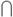 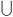 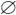 14Тапсырма үлгілері және балл қою кестесі«Математика» пәнінен 1-тоқсанға арналған жиынтық бағалаудың тапсырмаларыСандарды цифрмен жаз. Оларды салыстыр.[2]Амалдарды орында. Өрнектердің мәндерін салыстыр.14 дм2  + 38 дм2 =	62 дм2  – 17 дм2  =[3]A = {1, 2, 3, 4} және B = {3, 4, 5, 6, 7} жиындары берілген. А және В жиындарының бірігуі мен қиылысуын жаз.A ∪ В = A ∩ В =[2]Амалдардың орындалу ретін көрсет. Өрнектің мәнін тап.36 : (16-7) ∙ 8 =[4]Есепті шығар.Киноға түсуге барлығы 8 бала шақырылды, бұл үлкендерге қарағанда 7 есе кем. Киноға неше үлкен адам түскен?[3]ЖОБАБалл қою кестесі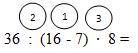 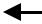 Тоқсан бойынша жиынтық бағалауды өткізу ережелеріТоқсан бойынша жиынтық бағалау кезінде кабинетіңіздегі көмек ретінде қолдануға мүмкін болатын кез келген көрнекі құралдарды (диаграммалар, кестелер, постерлер, плакаттар немесе карталарды) жауып қойған дұрыс.Тоқсан бойынша жиынтық бағалау басталмас бұрын алғашқы бетінде жазылған нұсқау оқылып, білім алушыларға жұмыстың орындалу ұзақтығы хабарланады. Білім алушыларға жұмыс барысында бір-бірімен сөйлесулеріне болмайтындығы ескертіледі. Нұсқаулықпен таныстырып болғаннан кейін білім алушыларға тоқсан бойынша жиынтық бағалау басталғанға дейін түсінбеген сұрақтарын қоюға болатындығы туралы айтылады.Білім алушылардың жұмысты өздігінен орындап жатқандығына, жұмысты орындау барысында көмек беретін қосымша ресурстарды, мысалы: сөздіктер немесе калькуляторлар (спецификацияда рұқсат берілген жағдайлардан басқа уақытта) пайдалануларына мүмкіндіктерінің жоқ екендігіне көз жеткізіледі. Олардың жұмыс уақытында бір-біріне көмектесулеріне, көшіріп алуларына және сөйлесулеріне болмайтындығы ескертіледі.Білім алушыларға дұрыс емес жауапты өшіргішпен өшірудің орнына, қарындашпен сызып қою ұсынылады.Жұмыс барысында нұсқаулыққа немесе жұмыстың ұзақтығына қатысты білім алушылар тарапынан қойылған сұрақтарға жауап беруге болады. Жекелеген білім алушыларға көмек беруге негізделген кез келген ақпаратты оқуға, айтуға, өзгертіп айтуға немесе көрсетуге тыйым салынады.Тоқсандық жиынтық бағалаудың аяқталуына 5 минут уақыт қалғандығын үнемі хабарлап отыру қажет.Тоқсандық жиынтық бағалау аяқталғаннан кейін білім алушылардан жұмыстарын тоқтатып, қалам/қарындаштарын партаның үстіне қоюларын өтіну керек.16ЖОБАМодерация және балл қоюБарлық мұғалімдер балл қою кестесінің бірдей нұсқасын қолданады. Модерация үдерісінде бірыңғай балл қою кестесінен ауытқушылықты болдырмау үшін жұмыс үлгілерін балл қою кестесіне сәйкес тексеру қажет.17ЖОБА2-ТОҚСАН БОЙЫНША ЖИЫНТЫҚ БАҒАЛАУҒА АРНАЛҒАН ТАПСЫРМАЛАР«Үлес» бөлімі бойынша жиынтық бағалауБөлімше	1.1 Натурал сандар және 0 саны. Бөлшектер1.2 Сандармен амалдар орындау5.1 Есептер және математикалық модельОқу мақсаты	3.1.1.6 Жай бөлшектерді оқу, жазу; бөлімдері бірдей жайбөлшектерді	көрнекілік	қолдану	арқылысалыстыру3.1.2.14 Санның/шаманың бөлігін табу және бөлігібойынша санды/шаманы табу3.5.1.3 Санның және шаманың үлесін табуға берілгенесептерді талдау және шығару; кері есеп құрастыружәне шығаруБағалау критерийі	Білім алушыБөлімдері бірдей жай бөлшектерді жазады және салыстырадыСанның үлесін және үлесі бойынша санды анықтайдыСанның/шаманың үлесін табуға берілген есептерді шығарадыОйлау дағдыларының	Қолданудеңгейі	Жоғары деңгей дағдыларыОрындау уақыты	20 минут1-тапсырмаӘр дөңгелектің қанша бөлігі боялған? Бөлшек түрінде жаз және салыстыр.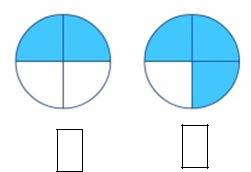 2-тапсырмаЕсептеп тап.24 санының 14 бөлігі:	_________________1 бөлігі 8 cм болатын шама: ____________318ЖОБА3-тапсырмаЕсепті шығар.Кітаптың 60 беті бар. Оқушы оның 1 бөлігін оқып шықты. Оқушы кітаптың неше3бетін оқыды?19ЖОБА«Үлес» бөлімі бойынша жиынтық бағалаудың нәтижесіне қатысты ата-аналарға ақпарат ұсынуға арналған рубрика Білім алушының аты-жөні: ________________________________________20ЖОБА«Аудан. Шамалар» бөлімі бойынша жиынтық бағалауБөлімше	3.1 Геометриялық фигуралар және олардың жіктелуі1.3 Шамалар және өлшем бірліктерОқу мақсаты	3.3.1.3 Тікбұрышты үшбұрыш, шаршы, тіктөртбұрышауданы формуласын: S= (a.b):2, S=a2, S=a.bшығарып алу және қолдану3.1.3.4 Ұзындық (мм, см, дм, м, км)/масса (г, кг, ц, т)/аудан (см2, дм2, м2/бірліктерін олардыңарақатысына сүйеніп түрлендіруБағалау критерийі	Білім алушы•	Тіктөртбұрыштың ауданын табу формуласынқолданады•	Ұзындық, аудан, масса өлшем бірліктерінтүрлендіредіОйлау дағдыларының	ҚолданудеңгейіОрындау уақыты	15 минут1-тапсырмаТіктөртбұрыштың ауданын табу формуласын белгіле () . Есепті шығар.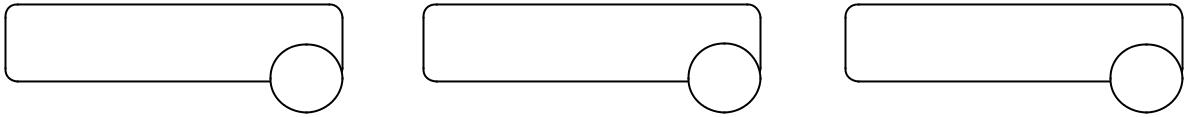 S=a2	S=(a·b):2	S=a·bҰзындығы 9 дм, ені 6 дм болатын тіктөртбұрыштың ауданын тап.2-тапсырмаӨрнекте.3км 50 м =  ___________ м	5 кг 250 г =  ___________ г6дм2 3см2 = __________ см2	7 т =	___________ ц21ЖОБА22ЖОБА«Аудан. Шамалар» бөлімі бойынша жиынтық бағалаудың нәтижесіне қатысты ата-аналарға ақпарат ұсынуға арналған рубрика Білім алушының аты-жөні: ________________________________________23ЖОБА«Ауызша көбейту және бөлу» бөлімі бойынша жиынтық бағалауБөлімше	1.3 Сандармен амалдар орындауОқу мақсаты	3.1.2.8 Үш таңбалы сандарды жазбаша қосу және азайтуалгоритмдерін қолдану3.1.2.12  Нөлмен  аяқталатын  үш  таңбалы  санды  біртаңбалы	санға	ауызша	көбейту/бөлу	тәсілінқолдануБағалау критерийі	Білім алушы•	Үш таңбалы сандарды қосу және азайтуалгоритмін қолданады•	Нөлмен аяқталатын үш таңбалы санды бір таңбалысанға көбейтеді және бөледіОйлау дағдыларының	ҚолданудеңгейіОрындау уақыты	15 минут1-тапсырмаБаған түрінде жазып, есепте.929 - 114	532 + 326	570 - 347	396 + 1472-тапсырмаӨрнектерді мәнімен сәйкестендір.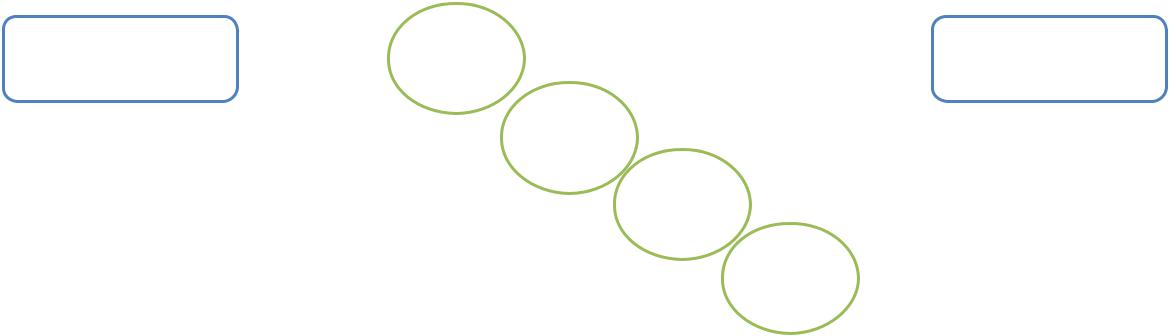 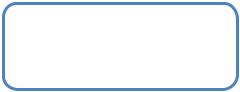 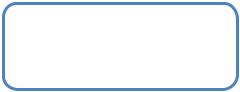 24ЖОБА25ЖОБА«Ауызша көбейту және бөлу» бөлімі бойынша жиынтық бағалаудың нәтижесіне қатысты ата-аналарға ақпарат ұсынуға арналған рубрикаБілім алушының аты-жөні: ________________________________________26ЖОБА2-ТОҚСАН БОЙЫНША ЖИЫНТЫҚ БАҒАЛАУДЫҢ СПЕЦИФИКАЦИЯСЫТоқсан бойынша жиынтық бағалаудың мақсатыТоқсан бойынша жиынтық бағалау білім беру мазмұнын жаңарту аясындағы оқу бағдарламасының мазмұнына сәйкес білім алушылардың оқу мақсаттарына жеткендігін тексеруге және тоқсан барысында меңгерген білім, білік және дағдыларын анықтауға бағытталған.Спецификация 3-сыныпта «Математика» пәнінен тоқсан бойынша жиынтық бағалаудың мазмұны мен өткізу рәсімін сипаттайды.Тоқсан бойынша жиынтық бағалаудың мазмұнын анықтайтын құжаттар«Математика» пәні бойынша (білім беру мазмұнын жаңарту аясындағы оқу бағдарламасы), бастауыш сынып (1- 4-сыныптар)2-тоқсан бойынша жиынтық бағалауға шолу3.1 Ұзақтығы – 40 минутБалл саны – 16 балл3.2 Жиынтық бағалаудың құрылымыТоқсан бойынша жиынтық бағалауда білім алушылардың білім, білік, дағдыларын өлшеу құралы ретінде қысқа және толық жауапты қажет ететін тапсырмалар қолданылады.Қысқа жауапты қажет ететін тапсырмаларда білім алушы сандық мән, сөздер немесе қысқа шешімі түрінде жауап береді.Толық жауапты қажет ететін тапсырмаларда максималды балл жинау үшін білім алушы тапсырманың толық шешімін және шешімін табудың қадамдарын көрсетуі қажет.Тапсырма бірнеше құрылымдық бөліктерден/сұрақтардан тұруы мүмкін.Берілген нұсқа қысқа және толық жауапты қажет ететін 5 тапсырмадан тұрады.27Тапсырма үлгілері және балл қою кестесі«Математика» пәнінен 2-тоқсанға арналған жиынтық бағалаудың тапсырмаларыЕсепті шығар.Асханаға 54 кг көгөніс әкелінді. Оның 16 бөлігі түскі асқа жұмсалды. Түскі асқа неше килограмм көгөніс жұмсалды?[3]Баған түрінде жазып, есепте.239 + 263	615 - 486[2]Тиімді тәсілмен орында.(20 + 8) ∙ 3 =( 60 + 24) : 6 =( 40 ∙ 8) : 4 =[6]ЖОБАБалл қою кестесі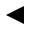 Тоқсан бойынша жиынтық бағалауды өткізу ережелеріТоқсан бойынша жиынтық бағалау кезінде кабинетіңіздегі көмек ретінде қолдануға мүмкін болатын кез келген көрнекі құралдарды (диаграммалар, кестелер, постерлер, плакаттар немесе карталарды) жауып қойған дұрыс.Тоқсан бойынша жиынтық бағалау басталмас бұрын алғашқы бетінде жазылған нұсқау оқылып, білім алушыларға жұмыстың орындалу ұзақтығы хабарланады. Білім алушыларға жұмыс барысында бір-бірімен сөйлесулеріне болмайтындығы ескертіледі. Нұсқаулықпен таныстырып болғаннан кейін білім алушыларға тоқсан бойынша жиынтық бағалау басталғанға дейін түсінбеген сұрақтарын қоюға болатындығы туралы айтылады.Білім алушылардың жұмысты өздігінен орындап жатқандығына, жұмысты орындау барысында көмек беретін қосымша ресурстарды, мысалы: сөздіктер немесе калькуляторлар (спецификацияда рұқсат берілген жағдайлардан басқа уақытта) пайдалануларына мүмкіндіктерінің жоқ екендігіне көз жеткізіледі. Олардың жұмыс уақытында бір-біріне көмектесулеріне, көшіріп алуларына және сөйлесулеріне болмайтындығы ескертіледі.Білім алушыларға дұрыс емес жауапты өшіргішпен өшірудің орнына, қарындашпен сызып қою ұсынылады.Жұмыс барысында нұсқаулыққа немесе жұмыстың ұзақтығына қатысты білім алушылар тарапынан қойылған сұрақтарға жауап беруге болады. Жекелеген білім алушыларға көмек беруге негізделген кез келген ақпаратты оқуға, айтуға, өзгертіп айтуға немесе көрсетуге тыйым салынады.Тоқсандық жиынтық бағалаудың аяқталуына 5 минут уақыт қалғандығын үнемі хабарлап отыру қажет.30ЖОБАТоқсандық жиынтық бағалау аяқталғаннан кейін білім алушылардан жұмыстарын тоқтатып, қалам/қарындаштарын партаның үстіне қоюларын өтіну керек.Модерация және балл қоюБарлық мұғалімдер балл қою кестесінің бірдей нұсқасын қолданады. Модерация үдерісінде бірыңғай балл қою кестесінен ауытқушылықты болдырмау үшін жұмыс үлгілерін балл қою кестесіне сәйкес тексеру қажет.31ЖОБА3-ТОҚСАН БОЙЫНША ЖИЫНТЫҚ БАҒАЛАУҒА АРНАЛҒАН ТАПСЫРМАЛАР«Кестеден тыс көбейту және бөлу» бөлімі бойынша жиынтық бағалауБөлімше	1.2 Сандармен амалдар орындау2.2 Теңдік және теңсіздік. ТеңдеуОқу мақсаты	3.1.2.6 Бір таңбалы санға қалдықпен бөлуді орындау3.1.2.7 Кестеден тыс мынадай жағдайларда: 17∙5 96:6 75:1584:4 ауызша көбейту мен бөлуді орындау3.2.2.2 Көбейту мен бөлуге берілген қарапайым теңдеулерді,құрылымы күрделі х  (25:5)=60; (24 3):х=6;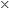 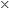 х: (17 2)=2; k+124:4=465 түріндегі теңдеулерді шешу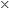 Бағалау критерийі	Білім алушы•	Сандарды бір таңбалы санға қалдықпен бөледі•	Кестеден тыс жағдайлардағы көбейту мен бөлудіорындайды•	Көбейту мен бөлуге берілген теңдеулерді шешедіОйлау дағдыларының	ҚолданудеңгейіОрындау уақыты	20 минут1-тапсырмаҚалдықпен бөлуді орында.59 : 7 =	(қалд.	)2-тапсырмаӨрнектің мәнін тап.14 ∙ 5 =	54 : 3=3-тапсырмаТеңдеуді шеш.17 ∙ 3 + у = 7232ЖОБА33ЖОБА«Кестеден тыс көбейту және бөлу» бөлімі бойынша жиынтық бағалаудың нәтижесіне қатысты ата-аналарға ақпарат ұсынуғаарналған рубрикаБілім алушының аты-жөні: ________________________________________34ЖОБА«Кеңістік фигуралар» бөлімі бойынша жиынтық бағалауБөлімше	3.2 Геометриялық фигураларды кескіндеу және салуОқу мақсаты	3.3.2.4 Солға және оңға бұрғанда, үстінен және жанынанқарағанда кеңістіктік фигуралардың қалпындағы өзгерістерді түсіндіруБағалау критерийі	Білім алушы•	Кеңістіктік фигуралардың әртүрлі қалпындағыкөрінісін анықтайдыОйлау дағдыларының	ҚолданудеңгейіОрындау уақыты	10 минут1-тапсырмаА1 фигурасына мұқият қара. Ұсынылған алты фигураның арасынан А1 фигурасын тауып, қорша. В1, С5, D7 фигураларымен де ұқсас әрекеттер жаса.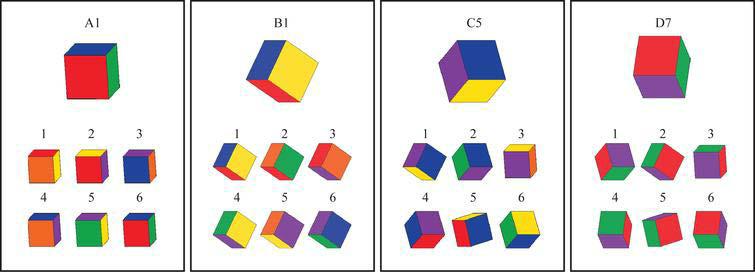 2-тапсырмаДұрыс жауабын белгіле ().Айбек өз үйінің алдынан қарағандағы көрісінің суретін салды.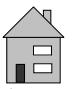 Ал үйдің артқы жағында есік жоқ, бірақ 3 терезесі бар. Үйдің артқы жағынан қарағандағы көрінісін белгіле ().35ЖОБА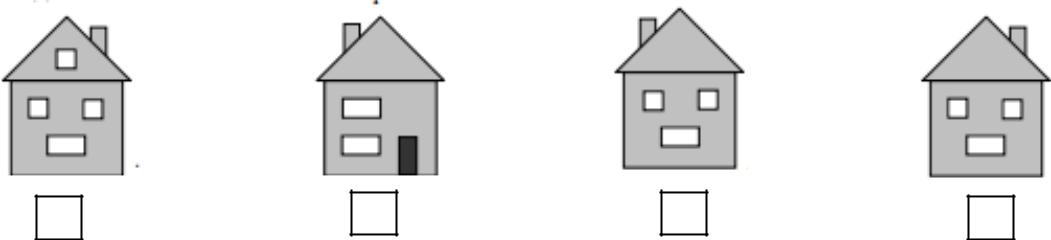 Қағазды төртке бүктеп, бір бұрышын қиып алды. Қағазды ойша ашып көр. Қандай сурет шығуы мүмкін? Дұрыс жауабын қоршап сыз.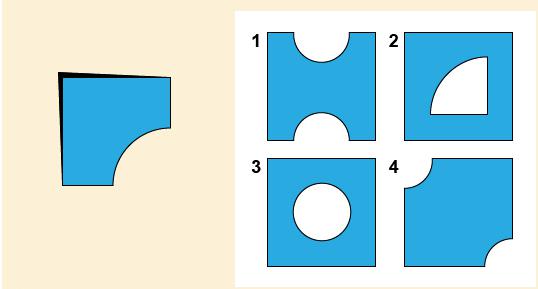 36ЖОБА«Кеңістік фигуралар»  бөлімі бойынша жиынтық бағалаудың нәтижесіне қатысты ата-аналарға ақпарат ұсынуға арналған рубрикаБілім алушының аты-жөні: ________________________________________37ЖОБА«Жазбаша көбейту және бөлу» бөлімі бойынша жиынтық бағалауБөлімше	1.2 Сандармен амалдар орындауОқу мақсаты	3.1.2.10 Мынадай жағдайларда: 23•2, 123•2, 46:2, 246:2 екітаңбалы/үш таңбалы сандарды бір таңбалы санғажазбаша көбейту мен бөлу алгоритмдерін қолдану3.1.2.11 Мынадай жағдайларда: 28•3, 269•2, 84:3, 538:2екі/үш таңбалы сандарды бір таңбалы санға көбейтумен бөлу алгоритмдерін қолдануБағалау критерийі	Білім алушы•	Екі/үш таңбалы сандарды бір таңбалы санға разрядтанаттамай көбейтеді және бөледі•	Екі /үш таңбалы сандарды бір таңбалы санғаразрядтан аттап көбейтеді және бөледіОйлау дағдыларының	ҚолданудеңгейіОрындау уақыты	15 минут1-тапсырмаӨрнектердің мәнін тап.34 ∙ 2 =	69 : 3 =231 ∙ 3 =	848 : 4=2-тапсырмаБаған түрінде жаз және мәнін тап.19 ∙ 4	81 : 3	274 ∙ 3	765 : 338ЖОБА39ЖОБА«Жазбаша көбейту және бөлу»  бөлімі бойынша жиынтық бағалаудың нәтижесіне қатысты ата-аналарға ақпарат ұсынуға арналған рубрикаБілім алушының аты-жөні: ________________________________________40ЖОБА3-ТОҚСАН БОЙЫНША ЖИЫНТЫҚ БАҒАЛАУДЫҢ СПЕЦИФИКАЦИЯСЫТоқсан бойынша жиынтық бағалаудың мақсатыТоқсан бойынша жиынтық бағалау білім беру мазмұнын жаңарту аясындағы оқу бағдарламасының мазмұнына сәйкес білім алушылардың оқу мақсаттарына жеткендігін тексеруге және тоқсан барысында меңгерген білім, білік және дағдыларын анықтауға бағытталған.Спецификация 3-сыныпта «Математика» пәнінен тоқсан бойынша жиынтық бағалаудың мазмұны мен өткізу рәсімін сипаттайды.Тоқсан бойынша жиынтық бағалаудың мазмұнын анықтайтын құжаттар«Математика» пәні бойынша (білім беру мазмұнын жаңарту аясындағы оқу бағдарламасы), бастауыш сынып (1- 4-сыныптар)3-тоқсан бойынша жиынтық бағалауға шолу3.1 Ұзақтығы – 40 минутБалл саны – 16 балл3.2 Жиынтық бағалаудың құрылымыТоқсан бойынша жиынтық бағалауда білім алушылардың білім, білік, дағдыларын өлшеу құралы ретінде қысқа және толық жауапты қажет ететін тапсырмалар қолданылады.Қысқа жауапты қажет ететін тапсырмаларда білім алушы сандық мән, сөздер немесе қысқа шешімі түрінде жауап береді.Толық жауапты қажет ететін тапсырмаларда максималды балл жинау үшін білім алушы тапсырманың толық шешімін және шешімін табудың қадамдарын көрсетуі қажет.Тапсырма бірнеше құрылымдық бөліктерден/сұрақтардан тұруы мүмкін.Берілген нұсқа қысқа және толық жауапты қажет ететін 5 тапсырмадан тұрады.41ЖОБА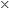 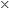 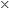 42Тапсырма үлгілері және балл қою кестесі«Математика» пәнінен 3-тоқсанға арналған жиынтық бағалаудың тапсырмаларыҚалдықпен бөлуді орында және тексер.45 : 6 =	60  : 7 =___________________________	______________________________[4]Теңдеуді шеш. (27 • 3) : х = 9[4]Өрнектің мәнін тап. (6+7) • 5 =12 • 5 – 9 • 5 =2 • (4 • 7) =[3]Баған түрінде жазып, есепте.369 : 3	67 • 6	264 • 3	685 : 5[4]А фигурасын ойша бұрып көр. B, C, D фигураларының арасынан А фигурасына сәйкесін анықта және белгіле () .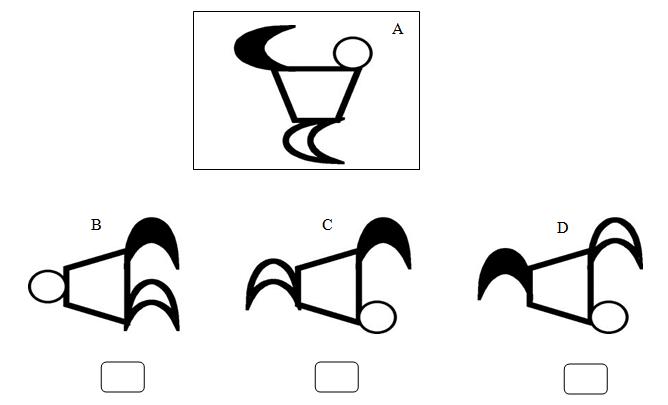 [1]ЖОБАБалл қою кестесіТоқсан бойынша жиынтық бағалауды өткізу ережелеріТоқсан бойынша жиынтық бағалау кезінде кабинетіңіздегі көмек ретінде қолдануға мүмкін болатын кез келген көрнекі құралдарды (диаграммалар, кестелер, постерлер, плакаттар немесе карталарды) жауып қойған дұрыс.Тоқсан бойынша жиынтық бағалау басталмас бұрын алғашқы бетінде жазылған нұсқау оқылып, білім алушыларға жұмыстың орындалу ұзақтығы хабарланады. Білім алушыларға жұмыс барысында бір-бірімен сөйлесулеріне болмайтындығы ескертіледі. Нұсқаулықпен таныстырып болғаннан кейін білім алушыларға тоқсан бойынша жиынтық бағалау басталғанға дейін түсінбеген сұрақтарын қоюға болатындығы туралы айтылады.Білім алушылардың жұмысты өздігінен орындап жатқандығына, жұмысты орындау барысында көмек беретін қосымша ресурстарды, мысалы: сөздіктер немесе калькуляторлар (спецификацияда рұқсат берілген жағдайлардан басқа уақытта) пайдалануларына мүмкіндіктерінің жоқ екендігіне көз жеткізіледі. Олардың жұмыс уақытында бір-біріне көмектесулеріне, көшіріп алуларына және сөйлесулеріне болмайтындығы ескертіледі.Білім алушыларға дұрыс емес жауапты өшіргішпен өшірудің орнына, қарындашпен сызып қою ұсынылады.Жұмыс барысында нұсқаулыққа немесе жұмыстың ұзақтығына қатысты білім алушылар тарапынан қойылған сұрақтарға жауап беруге болады. Жекелеген білім алушыларға көмек беруге негізделген кез келген ақпаратты оқуға, айтуға, өзгертіп айтуға немесе көрсетуге тыйым салынады.Тоқсандық жиынтық бағалаудың аяқталуына 5 минут уақыт қалғандығын үнемі хабарлап отыру қажет.Тоқсандық жиынтық бағалау аяқталғаннан кейін білім алушылардан жұмыстарын тоқтатып, қалам/қарындаштарын партаның үстіне қоюларын өтіну керек.44ЖОБАМодерация және балл қоюБарлық мұғалімдер балл қою кестесінің бірдей нұсқасын қолданады. Модерация үдерісінде бірыңғай балл қою кестесінен ауытқушылықты болдырмау үшін жұмыс үлгілерін балл қою кестесіне сәйкес тексеру қажет.45ЖОБА4-ТОҚСАН БОЙЫНША ЖИЫНТЫҚ БАҒАЛАУҒА АРНАЛҒАН ТАПСЫРМАЛАР «Жазбаша көбейту және бөлу» бөлімі бойынша жиынтық бағалауБөлімше1.2 Сандармен амалдар орындау2.1 Санды және әріпті өрнектерОқу мақсаты3.1.2.13Бөліндінің бір разрядында нөл болатын кезде үштаңбалы санды бір таңбалы санға бөлу алгоритмінжәне кері амал алгоритмін қолдану3.2.1.5 Үш амалдан артық әріпті, санды өрнектердісалыстыруБағалау критерийіБілім алушы•	Бөлінді мәнінің бір разрядында нөл шығатын жағдайлардағы жазбаша бөлуді орындайды және тексереді•	Үш және одан да артық амалдан тұратын сандыөрнектерді салыстырады•Ойлау дағдыларының деңгейіБілу және түсінуҚолдануОрындау уақыты15 минут1-тапсырмаЕсепте және тексер.918 : 3940 : 22-тапсырмаӨрнектердің мәнін тап және салыстыр.46ЖОБА47ЖОБА«Жазбаша көбейту және бөлу» бөлімі бойынша жиынтық бағалаудың нәтижесіне қатысты ата-аналарға ақпарат ұсынуға арналғанрубрикаБілім алушының аты-жөні: ________________________________________48ЖОБА«Есепті шешу жолдары» бөлімі бойынша жиынтық бағалауБөлімше5.1 Есептер және математикалық модельОқу мақсаты3.5.1.8	Барлық	арифметикалық	амалдарға	берілген	жайесептердің шешуін айнымалысы бар	өрнектер ментеңдеулер түрінде; құрама есептердің шешуін сандыөрнектер және жекелеген амалдар түрінде модельдеу3.5.1.7	Үш	амалмен	шығарылатын	есептерді	(шамаларарасындағы  тәуелділікке  берілген  жай  есептердіңтүрлі комбинациялары) модельдеу және шығаруБағалау критерийіБілім алушы•	Қарапайым есептердің шешуін айнымалысы бар өрнектүрінде жазады•	Шамалар	арасындағы	тәуелділікке	берілген	үшамалды есептерді шығарадыОйлау дағдыларының деңгейіҚолдануЖоғары деңгей дағдыларыОрындау уақыты20 минут1-тапсырмаЕсептің шешуін әріпті өрнек түрінде жаз.Жанат әрқайсысы а тг тұратын 4 қарындаш сатып алды. Ол барлығы неше теңге төледі?48 кг жемісті х жәшіктерге тең бөліп салды. Әр жәшікке неше килограмм жеміс салынды?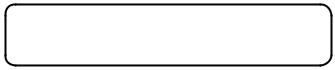 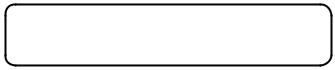 2-тапсырмаЕсепті шығар.Марал әрқайсысы 9 теңге тұратын 4 қарындаш және 8 теңгеден 3 сызғыш сатып алды. Ол сатып алған заттарына барлығы неше теңге төледі?49ЖОБА50ЖОБА«Есепті шешу жолдары» бөлімі бойынша жиынтық бағалаудың нәтижесіне қатысты ата-аналарға ақпарат ұсынуға арналған рубрикаБілім алушының тегі, аты-жөні: ________________________________________51ЖОБА3-тапсырмаЕсепте.2 мин 3сек +  33 сек =	2 тәул. – 12 сағ=	3 ғасыр – 150 жыл=52ЖОБА53ЖОБА«Уақыт» бөлімі бойынша жиынтық бағалаудың нәтижесіне қатысты ата-аналарға ақпарат ұсынуға арналған рубрикаБілім алушының аты-жөні: ________________________________________54ЖОБА4-ТОҚСАН БОЙЫНША ЖИЫНТЫҚ БАҒАЛАУДЫҢ СПЕЦИФИКАЦИЯСЫТоқсан бойынша жиынтық бағалаудың мақсатыТоқсан бойынша жиынтық бағалау білім беру мазмұнын жаңарту аясындағы оқу бағдарламасының мазмұнына сәйкес білім алушылардың оқу мақсаттарына жеткендігін тексеруге және тоқсан барысында меңгерген білім, білік және дағдыларын анықтауға бағытталған.Спецификация 3-сыныпта «Математика» пәнінен тоқсан бойынша жиынтық бағалаудың мазмұны мен өткізу рәсімін сипаттайды.Тоқсан бойынша жиынтық бағалаудың мазмұнын анықтайтын құжаттар«Математика» пәні бойынша (білім беру мазмұнын жаңарту аясындағы оқу бағдарламасы), бастауыш сынып (1- 4-сыныптар)4-тоқсан бойынша жиынтық бағалауға шолу3.1 Ұзақтығы – 40 минутБалл саны – 16 балл3.2 Жиынтық бағалаудың құрылымыТоқсан бойынша жиынтық бағалауда білім алушылардың білім, білік, дағдыларын өлшеу құралы ретінде қысқа және толық жауапты қажет ететін тапсырмалар қолданылады.Қысқа жауапты қажет ететін тапсырмаларда білім алушы сандық мән, сөздер немесе қысқа шешімі түрінде жауап береді.Толық жауапты қажет ететін тапсырмаларда максималды балл жинау үшін білім алушы тапсырманың толық шешімін және шешімін табудың қадамдарын көрсетуі қажет.Тапсырма бірнеше құрылымдық бөліктерден/сұрақтардан тұруы мүмкін.Берілген нұсқа қысқа және толық жауапты қажет ететін 5 тапсырмадан тұрады.55ЖОБАЖОБАТапсырма үлгілері және балл қою кестесі«Математика» пәнінен 4-тоқсанға арналған жиынтық бағалаудың тапсырмаларыБаған түрінде жазып, есепте.742 : 7	520 : 4[2]Есепті шығар.Бидонға 12 литр сүт сыяды, бұл банкаға қарағанда 4 есе артық. Бидон мен банкаға барлығы неше литр сүт сыяды?[5]Есепті шығар.Тіктөртбұрыштың ауданы 72 см2, ал ені 6 см. Тіктөртбұрыштың қабырғасының ұзындығын тап.[2]4.  Өрнекте.Сағатпен:  120 мин = ...4 тәул. =	...сағ.сағ.Минутпен: 3 сағ 12 мин = ...  минЖылмен:	4 ғасыр 10жыл = ... жыл[4]Амалдарды орында. 11 сағ 35 мин + 2 сағ 55 мин = 55 мин 20 сек – 4 мин 35 сек = 14 сағ • 4 =[3]57ЖОБАБалл қою кестесі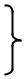 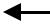 Тоқсан бойынша жиынтық бағалауды өткізу ережелеріТоқсан бойынша жиынтық бағалау кезінде кабинетіңіздегі көмек ретінде қолдануға мүмкін болатын кез келген көрнекі құралдарды (диаграммалар, кестелер, постерлер, плакаттар немесе карталарды) жауып қойған дұрыс.Тоқсан бойынша жиынтық бағалау басталмас бұрын алғашқы бетінде жазылған нұсқау оқылып, білім алушыларға жұмыстың орындалу ұзақтығы хабарланады. Білім алушыларға жұмыс барысында бір-бірімен сөйлесулеріне болмайтындығы ескертіледі. Нұсқаулықпен таныстырып болғаннан кейін білім алушыларға тоқсан бойынша жиынтық бағалау басталғанға дейін түсінбеген сұрақтарын қоюға болатындығы туралы айтылады.Білім алушылардың жұмысты өздігінен орындап жатқандығына, жұмысты орындау барысында көмек беретін қосымша ресурстарды, мысалы: сөздіктер немесе калькуляторлар (спецификацияда рұқсат берілген жағдайлардан басқа уақытта) пайдалануларына мүмкіндіктерінің жоқ екендігіне көз жеткізіледі. Олардың жұмыс уақытында бір-біріне көмектесулеріне, көшіріп алуларына және сөйлесулеріне болмайтындығы ескертіледі.Білім алушыларға дұрыс емес жауапты өшіргішпен өшірудің орнына, қарындашпен сызып қою ұсынылады.Жұмыс барысында нұсқаулыққа немесе жұмыстың ұзақтығына қатысты білім алушылар тарапынан қойылған сұрақтарға жауап беруге болады. Жекелеген білім алушыларға көмек беруге негізделген кез келген ақпаратты оқуға, айтуға, өзгертіп айтуға немесе көрсетуге тыйым салынады.58ЖОБАТоқсандық жиынтық бағалаудың аяқталуына 5 минут уақыт қалғандығын үнемі хабарлап отыру қажет.Тоқсандық жиынтық бағалау аяқталғаннан кейін білім алушылардан жұмыстарын тоқтатып, қалам/қарындаштарын партаның үстіне қоюларын өтіну керек.Модерация және балл қоюБарлық мұғалімдер балл қою кестесінің бірдей нұсқасын қолданады. Модерация үдерісінде бірыңғай балл қою кестесінен ауытқушылықты болдырмау үшін жұмыс үлгілерін балл қою кестесіне сәйкес тексеру қажет.59Бағалау критерийіТапсырмаДескрипторБалл№№Білім алушыҮш таңбалы сандардыразрядтық құрамы негізінде үш таңбалы1разрядтықсанды жазады;қосылғыштардың1қосылғыштардың1санды разрядтық қосылғыштардың1қосындысына жіктейдіқосындысы түрінде жазып көрсетеді;ондықтардың жалпы санын анықтайды;1Сандар тізбегіндегісандар тізбегін жүздіктермен кему реті1заңдылықтыбойынша жалғастырады;анықтайды2анықтайды2сандар тізбегін мыңдықтармен өсу реті1бойынша жалғастырады;Екі айнымалысы барайнымалының орнына сандық мәнін1әріпті өрнектердіңқойып, қосынды жазады;мәнін табады3мәнін табады3қосындының мәнін есептейді;1айнымалының орнына сандық мәнін1қойып, айырма жазады;айырманың мәнін есептейді.1Жалпы балл9Бағалау критерийіТапсырмаОқу жетістіктерінің деңгейіОқу жетістіктерінің деңгейіОқу жетістіктерінің деңгейіОқу жетістіктерінің деңгейіОқу жетістіктерінің деңгейіБағалау критерийіТапсырмаОқу жетістіктерінің деңгейіОқу жетістіктерінің деңгейіОқу жетістіктерінің деңгейіОқу жетістіктерінің деңгейіОқу жетістіктерінің деңгейі№Оқу жетістіктерінің деңгейіОқу жетістіктерінің деңгейіОқу жетістіктерінің деңгейіОқу жетістіктерінің деңгейіОқу жетістіктерінің деңгейі№ТөменТөменТөменОртаОртаОртаОртаОртаЖоғарыЖоғарыЖоғарыҮш таңбалы сандардыҮш таңбалы сандардыңҮш таңбалы сандардыңҮш таңбалы сандардыңҮш таңбалы сандардың разрядтықҮш таңбалы сандардың разрядтықҮш таңбалы сандардың разрядтықҮш таңбалы сандардың разрядтықҮш таңбалы сандардың разрядтықҮш таңбалы сандардыңҮш таңбалы сандардыңҮш таңбалы сандардыңразрядтықразрядтық құрамынразрядтық құрамынразрядтық құрамынқұрамын анықтауда/ сандықұрамын анықтауда/ сандықұрамын анықтауда/ сандықұрамын анықтауда/ сандықұрамын анықтауда/ сандыразрядтық құрамынразрядтық құрамынразрядтық құрамынқосылғыштардың1анықтауда қиналады.анықтауда қиналады.анықтауда қиналады.разрядтық қосылғыштардыңразрядтық қосылғыштардыңразрядтық қосылғыштардыңразрядтық қосылғыштардыңразрядтық қосылғыштардыңанықтайды.анықтайды.анықтайды.қосындысына жіктейдіқосындысына жіктеуде/разрядтыққосындысына жіктеуде/разрядтыққосындысына жіктеуде/разрядтыққосындысына жіктеуде/разрядтыққосындысына жіктеуде/разрядтыққосылғыштардың санынанықтауда қателеседі.Сандар тізбегіндегіКөптаңбалы сандарКөптаңбалы сандарКөптаңбалы сандарСандар тізбегін кему реті бойыншаСандар тізбегін кему реті бойыншаСандар тізбегін кему реті бойыншаСандар тізбегін кему реті бойыншаСандар тізбегін кему реті бойыншаКөптаңбалы сандарКөптаңбалы сандарКөптаңбалы сандарзаңдылықты анықтайды2қатарындағы заңдылықтықатарындағы заңдылықтықатарындағы заңдылықтыжүздіктермен / өсу реті бойыншажүздіктермен / өсу реті бойыншажүздіктермен / өсу реті бойыншажүздіктермен / өсу реті бойыншажүздіктермен / өсу реті бойыншатізбегінің заңдылығынтізбегінің заңдылығынтізбегінің заңдылығын2анықтауда қиналады.анықтауда қиналады.анықтауда қиналады.мыңдықтармен жалғастырыпмыңдықтармен жалғастырыпмыңдықтармен жалғастырыпмыңдықтармен жалғастырыпмыңдықтармен жалғастырыпанықтайды.анықтайды.анықтайды.жазуда қателіктер жібереді.жазуда қателіктер жібереді.жазуда қателіктер жібереді.жазуда қателіктер жібереді.жазуда қателіктер жібереді.Екі айнымалысы барЕкі айнымалысы бар әріптіЕкі айнымалысы бар әріптіЕкі айнымалысы бар әріптіАйнымалының мәнін қойып, сандыАйнымалының мәнін қойып, сандыАйнымалының мәнін қойып, сандыАйнымалының мәнін қойып, сандыАйнымалының мәнін қойып, сандыЕкі айнымалысы бар әріптіЕкі айнымалысы бар әріптіЕкі айнымалысы бар әріптіәріпті өрнектердің3өрнектердің мәнін табудаөрнектердің мәнін табудаөрнектердің мәнін табудаөрнек жазады, үш таңбалыөрнек жазады, үш таңбалыөрнек жазады, үш таңбалыөрнек жазады, үш таңбалыөрнек жазады, үш таңбалыөрнектің мәнін дұрысөрнектің мәнін дұрысөрнектің мәнін дұрысмәнін табадықиналады.қиналады.қиналады.сандардың қосындысының/сандардың қосындысының/сандардың қосындысының/сандардың қосындысының/сандардың қосындысының/есептейді.есептейді.есептейді.айырмасының мәнін табудаайырмасының мәнін табудаайырмасының мәнін табудаайырмасының мәнін табудаайырмасының мәнін табудақателіктер жібереді.қателіктер жібереді.қателіктер жібереді.қателіктер жібереді.қателіктер жібереді.«Көбейту және бөлу» бөлімі бойынша жиынтық бағалау«Көбейту және бөлу» бөлімі бойынша жиынтық бағалауБөлімше1.2 Сандармен амалдар орындау1.3 Шамалар және өлшем бірліктерОқу мақсаты5.1 Есептер және математикалық модельОқу мақсаты3.1.2.3 Көбейтудің ауыстырымдылық, үлестірімділік,3.1.2.3 Көбейтудің ауыстырымдылық, үлестірімділік,терімділік қасиеттерін тиімді есептеулер жүргізуүшін қолдану3.1.3.3 см2, дм2, м2 өлшем бірліктерін салыстыру жәнеамалдар орындау3.5.1.4 Шамалар арасындағы тәуелділікке берілгенесептерді талдау және шығаруБағалау критерийіБілім алушы•   Тиімді есептеу үшін көбейтудің қасиеттерінқолданады•   Атаулы сандармен амалдар орындайды•   Шамалар арасындағы тәуелділікке берілгенесептерді шығарадыОйлау дағдыларыныңҚолданудеңгейіОрындау уақыты20 минут1-тапсырмаТиімді тәсілмен орында.3 ∙ 100 ∙ 2 =(8 + 4) ∙ 5 =2-тапсырмаӨрнектердің мәнін тап.(34 дм2 + 56 дм2 ) : 3 =(62 м2 - 53м2 ) ∙ 4 =Бағалау критерийіТапсырмаДескрипторБалл№№Білім алушыТиімді есептеу үшін1көбейтудің терімділік қасиетін қолданады;1көбейтудің қасиеттерінкөбейтудің қасиеттерінөрнектің мәнін табады;1қолданадықолданадыкөбейтудің үлестірімділік қасиетін1қолданады;өрнектің мәнін табады;1Атаулы сандарменқосындының мәнін есептейді;1амалдар орындайды2амалдар орындайды2бөліндінің мәнін табады;1айырманың мәнін есептейді;1көбейтіндінің мәнін табады;1Шамалар арасындағы3есептің қысқаша шартын құрастырады;1тәуелділікке берілгентәуелділікке берілгенесептің шарты бойынша санды өрнек1есептерді шығарадықұрастырады;санды өрнектің мәнін табады.1Жалпы балл11Бағалау критерийіТапсырмаОқу жетістіктерінің деңгейіОқу жетістіктерінің деңгейіОқу жетістіктерінің деңгейі№ТөменТөменТөменОртаОртаОртаЖоғарыЖоғарыЖоғарыТиімді есептеу үшінЕсептеу барысында көбейтудіңЕсептеу барысында көбейтудіңЕсептеу барысында көбейтудіңЕсептеу барысында көбейтудіңЕсептеу барысында көбейтудіңЕсептеу барысында көбейтудіңЕсептеу барысындаЕсептеу барысындаЕсептеу барысындакөбейтудің1қасиеттерін қолдануда қиналады.қасиеттерін қолдануда қиналады.қасиеттерін қолдануда қиналады.терімділік/ үлестірімділіктерімділік/ үлестірімділіктерімділік/ үлестірімділіккөбейтудің қасиеттерінкөбейтудің қасиеттерінкөбейтудің қасиеттерінқасиеттерінқасиеттерін қолдануда қателіктерқасиеттерін қолдануда қателіктерқасиеттерін қолдануда қателіктердұрыс қолданады.дұрыс қолданады.дұрыс қолданады.қолданадыжібереді.жібереді.жібереді.Атаулы сандарменАудан өлшем бірліктеріменАудан өлшем бірліктеріменАудан өлшем бірліктеріменАудан өлшем бірліктеріменАудан өлшем бірліктеріменАудан өлшем бірліктеріменАудан өлшем бірліктеріменАудан өлшем бірліктеріменАудан өлшем бірліктеріменамалдар орындайды2амалдар орындауда қиналады.амалдар орындауда қиналады.амалдар орындауда қиналады.амалдар орындауда қателіктерамалдар орындауда қателіктерамалдар орындауда қателіктерамалдар орындайды.амалдар орындайды.амалдар орындайды.2жібереді.жібереді.жібереді.Шамалар арасындағыШамалар арасындағыШамалар арасындағыШамалар арасындағыЕсептің қысқаша шартынЕсептің қысқаша шартынЕсептің қысқаша шартынШамалар арасындағыШамалар арасындағыШамалар арасындағытәуелділікке берілген3тәуелділікке берілген есептердітәуелділікке берілген есептердітәуелділікке берілген есептердіқұруда/есептің шартына сәйкесқұруда/есептің шартына сәйкесқұруда/есептің шартына сәйкестәуелділікке берілгентәуелділікке берілгентәуелділікке берілгенесептерді талдайдышығаруда қиналады.шығаруда қиналады.шығаруда қиналады.санды өрнек құрастыруда/ өрнектіңсанды өрнек құрастыруда/ өрнектіңсанды өрнек құрастыруда/ өрнектіңесептерді дұрысесептерді дұрысесептерді дұрысжәне шығарадымәнін есептеуде қателіктермәнін есептеуде қателіктермәнін есептеуде қателіктершығарады.шығарады.шығарады.жібереді.жібереді.1 жәшіктің массасыжәшіктердің саныжалпы массасыБағалау критерийіТапсырмаДескрипторБалл№№Білім алушыТөрт амалдыжақшасыз өрнектегі амалдардың орындалу1жақшалы жәнеретін анықтайды;жақшасыз1жақшасыз1бөліндінің мәнін есептеп табады;1өрнектердің мәнінөрнектердің мәнінкөбейтіндінің мәнін есептейді;1табадыкөбейтіндінің мәнін есептейді;1табадыайырманың мәнін есептеп шығарады;1айырманың мәнін есептеп шығарады;1қосындының мәнін табады;1Шамалар арасындағыкестеге сандық мәліметтерді жазады;1тәуелділікке берілген2тәуелділікке берілген2есептің шартына сәйкес санды өрнек1есептерді шығарадықұрастырады;өрнектің мәнін табады.1Жалпы балл8Бағалау критерийіТапсырмаОқу жетістіктерінің деңгейіОқу жетістіктерінің деңгейіОқу жетістіктерінің деңгейі№ТөменТөменТөменОртаОртаОртаЖоғарыЖоғарыЖоғарыТөрт амалды жақшалыТөрт амалды жақшасызТөрт амалды жақшасызТөрт амалды жақшасызТөрт амалды жақшасызТөрт амалды жақшасызТөрт амалды жақшасызТөрт амалды жақшасызТөрт амалды жақшасызТөрт амалды жақшасызжәне жақшасызөрнектердің мәнін табудаөрнектердің мәнін табудаөрнектердің мәнін табудаөрнектердегі амалдардыңөрнектердегі амалдардыңөрнектердегі амалдардыңөрнектердің мәнін дұрысөрнектердің мәнін дұрысөрнектердің мәнін дұрысөрнектердің мәнін1қиналады.қиналады.қиналады.орындалу ретін анықтауда/орындалу ретін анықтауда/орындалу ретін анықтауда/есептеп шығарады.есептеп шығарады.есептеп шығарады.табадыөрнектердің мәнін табудаөрнектердің мәнін табудаөрнектердің мәнін табудақателеседі.қателеседі.Шамалар арасындағыШамалар арасындағыШамалар арасындағыШамалар арасындағыЕсептің шешу жолын анықтап,Есептің шешу жолын анықтап,Есептің шешу жолын анықтап,Шамалар арасындағыШамалар арасындағыШамалар арасындағытәуелділікке берілген2тәуелділікке берілгентәуелділікке берілгентәуелділікке берілгеншартына сәйкес өрнекшартына сәйкес өрнекшартына сәйкес өрнектәуелділікке берілгентәуелділікке берілгентәуелділікке берілгенесептерді шығарадыесептерді шығаруда қиналады.есептерді шығаруда қиналады.есептерді шығаруда қиналады.құрастыруда/ өрнектің мәнінқұрастыруда/ өрнектің мәнінқұрастыруда/ өрнектің мәнінесептерді дұрыс шығарады.есептерді дұрыс шығарады.есептерді дұрыс шығарады.табуда қателіктер жібереді.табуда қателіктер жібереді.табуда қателіктер жібереді.№БөлімБөлімшеОқу мақсатыТапсырманыңТапсырмаЖалпысипаттамасысаныбалл10001.1 Натурал3.1.1.2 Үш таңбалы сандарды оқу, жазуБілім алушы ашық түрдегі12көлеміндегісандар және 0және салыстыруқысқа жауапты қажет ететін12сандар. Қосусаны.тапсырманы орындайды1және азайтуБөлшектер1.2 Сандармен3.1.2.5 Үш таңбалы сандарды/Білім алушы ашық түрдегі12амалдар орындаумыңдықтарды санның ондық құрамықысқа жауапты қажет ететін12негізінде ауызша қосу және азайтудытапсырманы орындайдыорындауКөбейту және1.3 Шамалар және3.1.3.3 см2, дм2, м2 өлшем бірліктерінБілім алушы ашық түрдегібөлуөлшем бірліктерісалыстыру және амалдар орындауқысқа жауапты132қажет ететін24.1 Жиындар3.5.2.2 Екі жиынның қиылысуы   , екіқажет ететін4.1 Жиындар3.5.2.2 Екі жиынның қиылысуы   , екітапсырмаларды орындайдыжәне оларменжиынның бірігуі   , бос жиынтапсырмаларды орындайды12және оларменжиынның бірігуі   , бос жиын12орындалатынтаңбаларын қолдануамалдарКестелік2.1 Санды және3.2.1.6 Төрт амалды жақшалы жәнеБілім алушы ашық түрдегікөбейту жәнеәріпті өрнектержақшасыз өрнектерде амалдардыңқысқа жауапты қажет ететінбөлуорындалу тәртібін анықтау, олардыңтапсырманы орындайды143мәнін табу35.1 Есептер және3.5.1.5  Жанама  сұрақтары  болатынБілім алушы ашық түрдегіматематикалықесептерді («бірнеше бірлік артық/кем»,толық жауапты қажет13модель«бірнеше есе артық/ кем»ететін тапсырманықатынастарымен байланысты); тікорындайдытөртбұрыштың (шаршының)қабырғалары мен ауданын; еселіксалыстыруға берілген есептерді талдаужәне шығаруЖалпы баллЖалпы балл616АтауыСанСандарды салыстыруБес жүз бірЖүз елу бес[2][2]2.  Есепте.2.  Есепте.468 - 153468 - 153156 + 817№ЖауапБаллҚосымша ақпарат1501, 155501, 155501, 15511501 >155 немесе 155<501501 >155 немесе 155<501501 >155 немесе 155<501501 >155 немесе 155<501501 >155 немесе 155<5011501 >155 немесе 155<501501 >155 немесе 155<501501 >155 немесе 155<501501 >155 немесе 155<501501 >155 немесе 155<5011231531519739731314дм2+ 38 дм2 =52 дм2+ 38 дм2 =52 дм2+ 38 дм2 =52 дм21362дм2– 17 дм2=45 дм2=45 дм2152дм2> 45 дм2немесе 45 дм2  < 52 дм214A ∪ В = {1,2,3,4,5,6,7}A ∪ В = {1,2,3,4,5,6,7}A ∪ В = {1,2,3,4,5,6,7}A ∪ В = {1,2,3,4,5,6,7}A ∪ В = {1,2,3,4,5,6,7}144A ∩ В = {3,4}A ∩ В = {3,4}A ∩ В = {3,4}1A ∩ В = {3,4}A ∩ В = {3,4}A ∩ В = {3,4}115516- 7 = 9- 7 = 9136: 9 = 4: 9 = 414 ∙ 8 = 324 ∙ 8 = 324 ∙ 8 = 321Балалар – 8 а.Балалар – 8 а.Балалар – 8 а.7 есе кем1Білім алушылар есептіңБалалар – 8 а.Балалар – 8 а.Балалар – 8 а.7 есе кем1Білім алушылар есептің6Үлкендер -? а.Үлкендер -? а.Үлкендер -? а.сызбасын сызуы да6Үлкендер -? а.Үлкендер -? а.Үлкендер -? а.сызбасын сызуы да6мүмкін.68 ∙ 7 =8 ∙ 7 =1мүмкін.8 ∙ 7 =8 ∙ 7 =1мүмкін.= 56 (а) немесе (ү.)= 56 (а) немесе (ү.)= 56 (а) немесе (ү.)= 56 (а) немесе (ү.)= 56 (а) немесе (ү.)1Жалпы баллЖалпы баллЖалпы балл16Бағалау критерийіТапсырмаДескрипторБалл№№Білім алушыБөлімдері бірдей жайБөлімдері бірдей жайбірінші суретке сәйкес бөлшекті1бөлшектерді жазады жәнебөлшектерді жазады жәнежазады;салыстырады1салыстырады1екінші суретке сәйкес бөлшекті1жазады;бөлімдері бірдей бөлшектерді1салыстырады;Санның үлесін және үлесіСанның үлесін және үлесісанның үлесін анықтайды;1бойыншасанды2бойыншасанды2үлесі бойынша санды анықтайды;1анықтайдыСанның/шаманыңүлесінесептің қысқаша шартын құрады;1табуға берілген есептердітабуға берілген есептердітабуға берілген есептердітабуға берілген есептердіесептің шарты бойынша санды өрнек1шығарады3жазады;өрнектің мәнін табады.1Жалпы балл8Бағалау критерийіТапсырмаОқу жетістіктерінің деңгейіОқу жетістіктерінің деңгейіОқу жетістіктерінің деңгейіОқу жетістіктерінің деңгейіОқу жетістіктерінің деңгейі№Оқу жетістіктерінің деңгейіОқу жетістіктерінің деңгейіОқу жетістіктерінің деңгейіОқу жетістіктерінің деңгейіОқу жетістіктерінің деңгейі№ТөменТөменТөменОртаОртаОртаОртаОртаЖоғарыЖоғарыЖоғарыТөменТөменТөменОртаОртаОртаОртаОртаЖоғарыЖоғарыЖоғарыБөлімдері бірдей жайБөлімдері бірдей жайБөлімдері бірдей жайБөлімдері бірдей жайБөлімдері бірдей жайБөлімдері бірдей жайБөлімдері бірдей жайБөлімдері бірдей жайБөлімдері бірдей жайБөлімдері бірдей жайБөлімдері бірдей жайБөлімдері бірдей жайбөлшектерді жазады1бөлшектерді жазуда жәнебөлшектерді жазуда жәнебөлшектерді жазуда жәнебөлшектерді жазуда/бөлшектерді жазуда/бөлшектерді жазуда/бөлшектерді жазуда/бөлшектерді жазуда/бөлшектерді жазады жәнебөлшектерді жазады жәнебөлшектерді жазады жәнежәне салыстырадысалыстыруда қиналады.салыстыруда қиналады.салыстыруда қиналады.салыстыруда қателеседі.салыстыруда қателеседі.салыстыруда қателеседі.салыстыруда қателеседі.салыстыруда қателеседі.салыстырады.салыстырады.салыстырады.Санның үлесін жәнеСанның үлесін және үлесіСанның үлесін және үлесіСанның үлесін және үлесіСанның үлесін/ үлесі бойыншаСанның үлесін/ үлесі бойыншаСанның үлесін/ үлесі бойыншаСанның үлесін/ үлесі бойыншаСанның үлесін/ үлесі бойыншаСанның үлесін және үлесіСанның үлесін және үлесіСанның үлесін және үлесіүлесі бойынша санды2бойынша санды анықтаудабойынша санды анықтаудабойынша санды анықтаудасанды анықтауда қателеседі.санды анықтауда қателеседі.санды анықтауда қателеседі.санды анықтауда қателеседі.санды анықтауда қателеседі.бойынша санды дұрысбойынша санды дұрысбойынша санды дұрысанықтайдықиналады.анықтайды.анықтайдықиналады.анықтайды.Санның/шаманың үлесін3Санның үлесін табуғаСанның үлесін табуғаСанның үлесін табуғаЕсептің қысқаша шартынЕсептің қысқаша шартынЕсептің қысқаша шартынЕсептің қысқаша шартынЕсептің қысқаша шартынСанның үлесін табуғаСанның үлесін табуғаСанның үлесін табуғатабуға берілгенберілген есептердіберілген есептердіберілген есептердіқұруда/есептің шартына сәйкесқұруда/есептің шартына сәйкесқұруда/есептің шартына сәйкесқұруда/есептің шартына сәйкесқұруда/есептің шартына сәйкесберілген есептердіберілген есептердіберілген есептердіесептерді шығарадышығаруда қиналады.шығаруда қиналады.шығаруда қиналады.өрнек жазуда/ өрнектің мәнінөрнек жазуда/ өрнектің мәнінөрнек жазуда/ өрнектің мәнінөрнек жазуда/ өрнектің мәнінөрнек жазуда/ өрнектің мәніншығарады.шығарады.шығарады.есептеуде қателіктер жібереді.есептеуде қателіктер жібереді.есептеуде қателіктер жібереді.есептеуде қателіктер жібереді.есептеуде қателіктер жібереді.Бағалау критерийіТапсырмаДескрипторБалл№№Білім алушыТіктөртбұрыштыңтіктөртбұрыштың ауданын табу1ауданын табуформуласын анықтайды;формуласын1формуласын1фигураның ауданын табу өрнегін1қолданадыжазады;фигураның ауданын есептеп1шығарады;Ұзындық, аудан, массаұзындық өлшем бірлігін түрлендіреді;1өлшем бірліктерінөлшем бірліктерінауданның өлшем бірлігін түрлендіреді;1түрлендіреді2түрлендіреді2массаның өлшем бірлігін1түрлендіреді: кг-г;массаның өлшем бірлігін1түрлендіреді: т-ц.Жалпы балл7Бағалау критерийіТапсырмаОқу жетістіктерінің деңгейіОқу жетістіктерінің деңгейіОқу жетістіктерінің деңгейі№Оқу жетістіктерінің деңгейіОқу жетістіктерінің деңгейіОқу жетістіктерінің деңгейі№ТөменТөменТөменОртаОртаОртаЖоғарыЖоғарыЖоғарыТіктөртбұрыштың1Тіктөртбұрыштың ауданынТіктөртбұрыштың ауданынТіктөртбұрыштың ауданынТіктөртбұрыштың ауданынТіктөртбұрыштың ауданынТіктөртбұрыштың ауданынФормуланы қолданып,Формуланы қолданып,Формуланы қолданып,ауданын табуформуланы қолданып табудаформуланы қолданып табудаформуланы қолданып табудатабу формуласын анықтауда/табу формуласын анықтауда/табу формуласын анықтауда/тіктөртбұрыштың ауданынтіктөртбұрыштың ауданынтіктөртбұрыштың ауданынформуласын қолданадықиналады.қиналады.қиналады.тіктөртбұрыштың ауданынтіктөртбұрыштың ауданынтіктөртбұрыштың ауданындұрыс есептеп шығарады.дұрыс есептеп шығарады.дұрыс есептеп шығарады.формуласын қолданадыесептеп табуда қателіктересептеп табуда қателіктересептеп табуда қателіктересептеп табуда қателіктересептеп табуда қателіктересептеп табуда қателіктержібереді.жібереді.жібереді.Ұзындық, аудан, масса2Ұзындық, аудан, масса өлшемҰзындық, аудан, масса өлшемҰзындық, аудан, масса өлшемҰзындық/ аудан/ масса өлшемҰзындық/ аудан/ масса өлшемҰзындық/ аудан/ масса өлшемҰзындық, аудан, массаҰзындық, аудан, массаҰзындық, аудан, массаөлшем бірліктерінбірліктерін түрлендірудебірліктерін түрлендірудебірліктерін түрлендірудебірліктерін түрлендірудебірліктерін түрлендірудебірліктерін түрлендірудеөлшем бірліктерін дұрысөлшем бірліктерін дұрысөлшем бірліктерін дұрыстүрлендіредіқиналады.қиналады.қиналады.қателіктер жібереді.қателіктер жібереді.қателіктер жібереді.түрлендіреді.түрлендіреді.түрлендіреді.640 : 8480400 ∙ 24 ∙ 12060300 : 54 ∙ 12080300 : 580800Бағалау критерийіБағалау критерийіБағалау критерийіБағалау критерийіТапсырмаДескрипторБалл№№Білім алушыҮш таңбалыҮш таңбалыҮш таңбалыразрядтан аттамай орындау арқылы үшсандарды қосу жәнесандарды қосу жәнесандарды қосу жәнесандарды қосу жәнетаңбалы сандардың:азайту алгоритміназайту алгоритміназайту алгоритміназайту алгоритмін1айырмасының мәнін табады;1қолданадықолданадықолданадықосындысының мәнін табады;1разрядтан аттап орындау арқылы үштаңбалы сандардың:айырмасының мәнін табады;1қосындысының мәнін табады;1НөлменНөлменаяқталатынаяқталатыннөлмен аяқталатын үш таңбалы сан мен бірүштаңбалытаңбалысандытаңбалы санның:біртаңбалытаңбалысанғабөліндісінің мәнін табады;1ауызшаауызшакөбейтедікөбейтеді2көбейтіндісінің мәнін табады;1және бөледіжәне бөледіжәне бөледіжәне бөледіжәне бөледіжәне бөледідөңгелек жүздіктер мен біртаңбалы санның:көбейтіндісінің мәнін табады;1бөліндісінің мәнін табады.1Жалпы баллЖалпы баллЖалпы балл8Бағалау критерийіТапсырмаОқу жетістіктерінің деңгейіОқу жетістіктерінің деңгейіОқу жетістіктерінің деңгейі№Оқу жетістіктерінің деңгейіОқу жетістіктерінің деңгейіОқу жетістіктерінің деңгейі№ТөменТөменТөменОртаОртаОртаЖоғарыЖоғарыЖоғарыҮш таңбалы сандарды қосуҮш таңбалы сандардыҮш таңбалы сандардыҮш таңбалы сандардыҮш таңбалы сандардыҮш таңбалы сандардыҮш таңбалы сандардыҮш таңбалы сандарменҮш таңбалы сандарменҮш таңбалы сандарменжәне азайту алгоритмін1жазбаша қосуда жәнежазбаша қосуда жәнежазбаша қосуда жәнеразрядтан аттамай қосударазрядтан аттамай қосударазрядтан аттамай қосудажазбаша қосу жәнежазбаша қосу жәнежазбаша қосу жәнеқолданадыазайтуда қиналады.азайтуда қиналады.азайтуда қиналады.немесе азайтуда/ разрядтаннемесе азайтуда/ разрядтаннемесе азайтуда/ разрядтаназайтуды дұрысазайтуды дұрысазайтуды дұрысқолданадыаттап қосуда немесе азайтудааттап қосуда немесе азайтудааттап қосуда немесе азайтудаорындайды.орындайды.орындайды.аттап қосуда немесе азайтудааттап қосуда немесе азайтудааттап қосуда немесе азайтудаорындайды.орындайды.орындайды.қателіктер жібереді.қателіктер жібереді.қателіктер жібереді.қателіктер жібереді.қателіктер жібереді.қателіктер жібереді.Нөлмен аяқталатын үшНөлмен аяқталатын үшНөлмен аяқталатын үшНөлмен аяқталатын үшНөлмен аяқталатын үш таңбалыНөлмен аяқталатын үш таңбалыНөлмен аяқталатын үш таңбалыНөлмен аяқталатын үшНөлмен аяқталатын үшНөлмен аяқталатын үштаңбалы санды бір таңбалы2таңбалы сандарды біртаңбалы сандарды біртаңбалы сандарды бірсандарды бір таңбалы санғасандарды бір таңбалы санғасандарды бір таңбалы санғатаңбалы сандарды біртаңбалы сандарды біртаңбалы сандарды бірсанға ауызша көбейтеді жәнетаңбалы санға көбейтудетаңбалы санға көбейтудетаңбалы санға көбейтудекөбейтуде/ бөлуде қателіктеркөбейтуде/ бөлуде қателіктеркөбейтуде/ бөлуде қателіктертаңбалы санға дұрыстаңбалы санға дұрыстаңбалы санға дұрысбөледіжәне бөлуде қиналады.және бөлуде қиналады.және бөлуде қиналады.жібереді.жібереді.жібереді.көбейтеді және бөледі.көбейтеді және бөледі.көбейтеді және бөледі.№БөлімБөлімшеОқу мақсатыОқу мақсатыОқу мақсатыТапсырманыңТапсырмаЖалпысипаттамасысаныбалл5.1 Есептер және3.5.1.3 Санның және шаманың3.5.1.3 Санның және шаманың3.5.1.3 Санның және шаманың3.5.1.3 Санның және шаманың3.5.1.3 Санның және шаманың3.5.1.3 Санның және шаманың3.5.1.3 Санның және шаманыңБілім алушы ашық түрдегі1Үлесматематикалықүлесін табуға берілген есептердіүлесін табуға берілген есептердіүлесін табуға берілген есептердіүлесін табуға берілген есептердіүлесін табуға берілген есептердіүлесін табуға берілген есептердіүлесін табуға берілген есептердітолық жауапты қажет13модельталдау және шығару; кері есепталдау және шығару; кері есепталдау және шығару; кері есепталдау және шығару; кері есепталдау және шығару; кері есепталдау және шығару; кері есепталдау және шығару; кері есепететін тапсырманықұрастыру және шығаруқұрастыру және шығаруқұрастыру және шығаруқұрастыру және шығаруқұрастыру және шығаруорындайды.2Аудан.1.3 Шамалар3.1.3.3ШамаларШамаларШамалармәндерін:мәндерін:Білім алушы ашық түрдегі12Шамалар.және өлшемұзындық (мм,см, дм, м)/масса ( г,ұзындық (мм,см, дм, м)/масса ( г,ұзындық (мм,см, дм, м)/масса ( г,ұзындық (мм,см, дм, м)/масса ( г,ұзындық (мм,см, дм, м)/масса ( г,ұзындық (мм,см, дм, м)/масса ( г,ұзындық (мм,см, дм, м)/масса ( г,қысқа жауапты қажет ететінбірліктеркг, ц, т) / көлем (л)/аудан (см2, дм2,кг, ц, т) / көлем (л)/аудан (см2, дм2,кг, ц, т) / көлем (л)/аудан (см2, дм2,кг, ц, т) / көлем (л)/аудан (см2, дм2,кг, ц, т) / көлем (л)/аудан (см2, дм2,кг, ц, т) / көлем (л)/аудан (см2, дм2,кг, ц, т) / көлем (л)/аудан (см2, дм2,тапсырманы орындайды.м2)   салыстыру   және   амалдарм2)   салыстыру   және   амалдарм2)   салыстыру   және   амалдарм2)   салыстыру   және   амалдарм2)   салыстыру   және   амалдарм2)   салыстыру   және   амалдарм2)   салыстыру   және   амалдарорындауорындау5.1 Есептер және3.5.1.2 Есептерді шығаруда3.5.1.2 Есептерді шығаруда3.5.1.2 Есептерді шығаруда3.5.1.2 Есептерді шығаруда3.5.1.2 Есептерді шығаруда3.5.1.2 Есептерді шығаруда3.5.1.2 Есептерді шығарудаБілім алушы ашық түрдегіматематикалықұзындығы, ені, ауданыұзындығы, ені, ауданыұзындығы, ені, ауданыұзындығы, ені, ауданыұзындығы, ені, ауданықысқа жауапты қажет ететінмодельұғымдарының өзара тәуелділігінұғымдарының өзара тәуелділігінұғымдарының өзара тәуелділігінұғымдарының өзара тәуелділігінұғымдарының өзара тәуелділігінұғымдарының өзара тәуелділігінұғымдарының өзара тәуелділігінтапсырманы орындайды.пайдаланупайдаланупайдалану133.5.1.5** Төртбұрыштың3.5.1.5** Төртбұрыштың3.5.1.5** Төртбұрыштың3.5.1.5** Төртбұрыштың3.5.1.5** Төртбұрыштың(шаршының) қабырғалары мен(шаршының) қабырғалары мен(шаршының) қабырғалары мен(шаршының) қабырғалары мен(шаршының) қабырғалары мен(шаршының) қабырғалары мен(шаршының) қабырғалары менауданынауданынтабуға берілген есептердітабуға берілген есептердітабуға берілген есептердітабуға берілген есептердітабуға берілген есептердіталдау және шығаруталдау және шығаруталдау және шығаруталдау және шығаруталдау және шығару3Ауызша1.2 Сандармен3.1.2.8ҮштаңбалытаңбалысандардыБілім алушы ашық түрдегі12көбейту жәнеамалдар орындаужазбашажазбашақосуқосужәнеазайтуқысқа жауапты қажет ететінбөлуалгоритмдерін қолдануалгоритмдерін қолдануалгоритмдерін қолдануалгоритмдерін қолдануалгоритмдерін қолданутапсырманы орындайды3.1.2.9100100көлеміндегікөлеміндегісандардыБілім алушы ашық түрдегі16ауызшакөбейтукөбейтуменбөлудітолық жауапты қажеторындаудаорындаудаорындаудақосындынықосындынықосындыныжәнеететін тапсырманыкөбейтіндінікөбейтіндінікөбейтіндінібіртаңбалы  санғатаңбалы  санғатаңбалы  санғаорындайдыбөлу,қосындынықосындынықосындынысанғасанғакөбейтуережесін қолдануережесін қолдануережесін қолдануережесін қолдануЖалпыбалл516[3][3]2.Амалдарды орында.Амалдарды орында.208 см + 4 дм 7 см =5м 3дм 8см – 6 дм 4 см =3.Кестені толтыр.[2][2]3.Кестені толтыр.Тіктөртбұрыштың ұзындығы8 см8 дм?Тіктөртбұрыштың ені9 см?6 мТіктөртбұрыштың ауданы?64 дм 242 м2№ЖауапБаллҚосымша ақпаратҚосымша ақпаратӘкелінді – 54 кгӘкелінді – 54 кгӘкелінді – 54 кгӘкелінді – 54 кг1ЕсептіңсызбасыдаӘкелінді – 54 кгӘкелінді – 54 кгӘкелінді – 54 кгӘкелінді – 54 кг1ЕсептіңсызбасыдаЖұмсалды -? ,Жұмсалды -? ,11қабылданады.қабылданады.1Жұмсалды -? ,Жұмсалды -? ,654: 6 =19 (кг)/ 99 (кг)/ 912255см255см12474 см474 см1474 см474 см172см2138 дм8 дм17 м7 м14502502141291291129129120∙ 3 + 8 ∙ 3 =1841560: 6 + 24 : 6 =: 6 + 24 : 6 =1141(40 : 4) ∙ 8 =(40 : 4) ∙ 8 =1немесе 40 ∙ (8 : 4) = 80немесе 40 ∙ (8 : 4) = 80801Жалпы баллЖалпы баллЖалпы балл16Бағалау критерийіТапсырмаДескрипторБалл№№Білім алушыСандарды бір таңбалытолымсыз бөлінді анықтайды;1санға қалдықпенсанға қалдықпенқалдықты табады;1бөледі1қалдықты табады;1бөледі1Кестеден тыскестеден тыс көбейту жағдайындағы1жағдайларда ауызша2көбейтіндінің мәнін табады;көбейту мен бөлудікөбейту мен бөлудікестеден тыс бөлу жағдайындағы1орындайдыбөліндінің мәнін табады;Көбейту мен бөлугекөбейтіндінің мәнін анықтап, күрделі1берілген теңдеулердітеңдеуді қарапайым теңдеугешешеді3түрлендіреді;белгісіз қосылғышты табу өрнегін1жазады;теңдеудің түбірін анықтайды;1теңдеуді тексеру өрнегін жазады.1Жалпы балл8Бағалау критерийіТапсырмаОқу жетістіктерінің деңгейіОқу жетістіктерінің деңгейіОқу жетістіктерінің деңгейіОқу жетістіктерінің деңгейіОқу жетістіктерінің деңгейі№ТөменТөменТөменОртаОртаОртаОртаОртаЖоғарыЖоғарыЖоғарыЖоғарыЖоғарыСандарды бір таңбалы1Сандарды бір таңбалы санғаСандарды бір таңбалы санғаСандарды бір таңбалы санғаТолымсыз бөліндіні /Толымсыз бөліндіні /Толымсыз бөліндіні /Толымсыз бөліндіні /Толымсыз бөліндіні /Бір таңбалы санға қалдықпенБір таңбалы санға қалдықпенБір таңбалы санға қалдықпенБір таңбалы санға қалдықпенБір таңбалы санға қалдықпенсанға қалдықпен бөледі1қалдықпен бөлуді орындаудақалдықпен бөлуді орындаудақалдықпен бөлуді орындаудақалдықты анықтаудақалдықты анықтаудақалдықты анықтаудақалдықты анықтаудақалдықты анықтаудабөлуді дұрыс орындайды.бөлуді дұрыс орындайды.бөлуді дұрыс орындайды.бөлуді дұрыс орындайды.бөлуді дұрыс орындайды.қиналады.қиналады.қиналады.қателіктер жібереді.қателіктер жібереді.қателіктер жібереді.қателіктер жібереді.қателіктер жібереді.Кестеден тысКестеден тыс жағдайлардағыКестеден тыс жағдайлардағыКестеден тыс жағдайлардағыКестеден тыс жағдайлардағыКестеден тыс жағдайлардағыКестеден тыс жағдайлардағыКестеден тыс жағдайлардағыКестеден тыс жағдайлардағыКестеден тыс жағдайлардағыКестеден тыс жағдайлардағыКестеден тыс жағдайлардағыКестеден тыс жағдайлардағыКестеден тыс жағдайлардағыжағдайларда көбейтукөбейту мен бөлудікөбейту мен бөлудікөбейту мен бөлудікөбейтуді/ бөлудікөбейтуді/ бөлудікөбейтуді/ бөлудікөбейтуді/ бөлудікөбейтуді/ бөлудікөбейту мен бөлуді дұрыскөбейту мен бөлуді дұрыскөбейту мен бөлуді дұрыскөбейту мен бөлуді дұрыскөбейту мен бөлуді дұрысмен бөлуді орындайды2орындауда қиналады.орындауда қиналады.орындауда қиналады.орындауда қателіктерорындауда қателіктерорындауда қателіктерорындауда қателіктерорындауда қателіктерорындайды.орындайды.орындайды.орындайды.орындайды.жібереді.жібереді.жібереді.жібереді.жібереді.Көбейту мен бөлугеКөбейту мен бөлугеКөбейту мен бөлугеКөбейту мен бөлугеҚұрылымы күрделі теңдеудіҚұрылымы күрделі теңдеудіҚұрылымы күрделі теңдеудіҚұрылымы күрделі теңдеудіҚұрылымы күрделі теңдеудіКөбейту мен бөлугеКөбейту мен бөлугеКөбейту мен бөлугеКөбейту мен бөлугеКөбейту мен бөлугеберілген теңдеулердіберілген күрделіберілген күрделіберілген күрделіқарапайым теңдеугеқарапайым теңдеугеқарапайым теңдеугеқарапайым теңдеугеқарапайым теңдеугеберілген күрделіберілген күрделіберілген күрделіберілген күрделіберілген күрделішешеді3теңдеулерді шешудетеңдеулерді шешудетеңдеулерді шешудетүрлендіруде/ белгісізтүрлендіруде/ белгісізтүрлендіруде/ белгісізтүрлендіруде/ белгісізтүрлендіруде/ белгісізтеңдеулерді дұрыстеңдеулерді дұрыстеңдеулерді дұрыстеңдеулерді дұрыстеңдеулерді дұрысқиналады.қиналады.қиналады.компонентті анықтауда/компонентті анықтауда/компонентті анықтауда/компонентті анықтауда/компонентті анықтауда/шығарады.шығарады.шығарады.шығарады.шығарады.теңдеудің түбірінтеңдеудің түбірінтеңдеудің түбірінтеңдеудің түбірінтеңдеудің түбірінтабуда/теңдеуді тексерутабуда/теңдеуді тексерутабуда/теңдеуді тексерутабуда/теңдеуді тексерутабуда/теңдеуді тексеруөрнегін жазуда қателіктерөрнегін жазуда қателіктержібереді.жібереді.Бағалау критерийіТапсырмаДескрипторБалл№№Білім алушыКеңістіктікұсынылған алты фигураның арасынан:фигуралардың1А1 фигурасын табады;1әртүрлі қалпындағыВ1 фигурасын табады;1көрінісін анықтайдыС5 фигурасын табады;1D7 фигурасын табады;1дененің артқы жағынан қарағандағы12бейнесін анықтайды;жазбаның дұрыс жауабын анықтайды.1Жалпы балл6Бағалау критерийіТапсырмаОқу жетістіктерінің деңгейіОқу жетістіктерінің деңгейіОқу жетістіктерінің деңгейіБағалау критерийіТапсырмаОқу жетістіктерінің деңгейіОқу жетістіктерінің деңгейіОқу жетістіктерінің деңгейі№Оқу жетістіктерінің деңгейіОқу жетістіктерінің деңгейіОқу жетістіктерінің деңгейі№ТөменТөменТөменТөменТөменОртаОртаОртаЖоғарыЖоғарыЖоғарыЖоғарыЖоғарыКеңістіктікКеңістіктік фигуралардыңКеңістіктік фигуралардыңКеңістіктік фигуралардыңКеңістіктік фигуралардыңКеңістіктік фигуралардыңКеңістіктік фигуралардыңКеңістіктік фигуралардыңКеңістіктік фигуралардыңКеңістіктік фигуралардыңКеңістіктік фигуралардыңКеңістіктік фигуралардыңКеңістіктік фигуралардыңКеңістіктік фигуралардыңфигуралардың әртүрлі1әртүрлі қалпындағы көрінісінәртүрлі қалпындағы көрінісінәртүрлі қалпындағы көрінісінәртүрлі қалпындағы көрінісінәртүрлі қалпындағы көрінісінәртүрлі қалпындағыәртүрлі қалпындағыәртүрлі қалпындағыәртүрлі қалпындағыәртүрлі қалпындағыәртүрлі қалпындағыәртүрлі қалпындағыәртүрлі қалпындағықалпындағы көрінісінанықтауда қиналады.анықтауда қиналады.анықтауда қиналады.анықтауда қиналады.анықтауда қиналады.көрінісін анықтаудакөрінісін анықтаудакөрінісін анықтаудакөрінісін дұрыс анықтайды.көрінісін дұрыс анықтайды.көрінісін дұрыс анықтайды.көрінісін дұрыс анықтайды.көрінісін дұрыс анықтайды.қалпындағы көрінісінанықтауда қиналады.анықтауда қиналады.анықтауда қиналады.анықтауда қиналады.анықтауда қиналады.қателіктер жібереді.анықтайдықателіктер жібереді.анықтайдықателіктер жібереді.анықтайдыДененің артқы жағынанДененің артқы жағынанДененің артқы жағынанДененің артқы жағынанДененің артқы жағынанДененің артқы жағынанДененің артқы жағынанДененің артқы жағынанДененің артқы жағынанДененің артқы жағынанДененің артқы жағынанДененің артқы жағынанДененің артқы жағынан2қарағандағы бейнесінқарағандағы бейнесінқарағандағы бейнесінқарағандағы бейнесінқарағандағы бейнесінқарағандағы бейнесін/қарағандағы бейнесін/қарағандағы бейнесін/қарағандағы бейнесін жәнеқарағандағы бейнесін жәнеқарағандағы бейнесін жәнеқарағандағы бейнесін жәнеқарағандағы бейнесін жәнеанықтауда және суреткеанықтауда және суреткеанықтауда және суреткеанықтауда және суреткеанықтауда және суреткесуретке сәйкес жазбанысуретке сәйкес жазбанысуретке сәйкес жазбанысуретке сәйкес жазбанысуретке сәйкес жазбанысуретке сәйкес жазбанысуретке сәйкес жазбанысуретке сәйкес жазбанысәйкес жазбаны табудасәйкес жазбаны табудасәйкес жазбаны табудасәйкес жазбаны табудасәйкес жазбаны табудаанықтауда қателеседі.анықтауда қателеседі.анықтауда қателеседі.дұрыс анықтайды.дұрыс анықтайды.дұрыс анықтайды.дұрыс анықтайды.дұрыс анықтайды.қиналады.қиналады.қиналады.қиналады.Бағалау критерийіТапсырмаДескрипторБалл№№Білім алушыЕкі/үш таңбалыразрядтан аттамай орындау арқылы екі таңбалысандарды бір таңбалысан мен бір таңбалы санның:1санға разрядтанкөбейтіндісінің мәнін табады;1аттамай көбейтедібөліндісінің мәнін табады;және бөледі1және бөледі1разрядтан аттамай орындау арқылы үш таңбалысан мен бір таңбалы санның:1көбейтіндісінің мәнін табады;1бөліндісінің мәнін табады;Екі /үш таңбалыразрядтан аттап көбейту алгоритмін қолданып,сандарды бір таңбалыекі таңбалы сан мен бір таңбалы санның:санға разрядтан аттапкөбейтіндісінің мәнін табады;1көбейтеді және2бөліндісінің мәнін табады;1бөледібөледіразрядтан аттап көбейту алгоритмін қолданып,үш таңбалы сан мен бір таңбалы санның:көбейтіндісінің мәнін табады;1бөліндісінің мәнін табады;1Жалпы балл8Бағалау критерийіТапсырмаОқу жетістіктерінің деңгейіОқу жетістіктерінің деңгейіОқу жетістіктерінің деңгейі№Оқу жетістіктерінің деңгейіОқу жетістіктерінің деңгейіОқу жетістіктерінің деңгейі№ТөменТөменТөменТөменТөменОртаОртаОртаЖоғарыЖоғарыЖоғарыЖоғарыЖоғарыЕкі/үш таңбалыЕкі/үш таңбалы сандарды бірЕкі/үш таңбалы сандарды бірЕкі/үш таңбалы сандарды бірЕкі/үш таңбалы сандарды бірЕкі/үш таңбалы сандарды бірЕкі таңбалы/ үш таңбалыЕкі таңбалы/ үш таңбалыЕкі таңбалы/ үш таңбалыЕкі/үш таңбалы сандарды бірЕкі/үш таңбалы сандарды бірЕкі/үш таңбалы сандарды бірЕкі/үш таңбалы сандарды бірЕкі/үш таңбалы сандарды бірсандарды бір1таңбалы санға разрядтантаңбалы санға разрядтантаңбалы санға разрядтантаңбалы санға разрядтантаңбалы санға разрядтансандарды бір таңбалы санғасандарды бір таңбалы санғасандарды бір таңбалы санғатаңбалы санға разрядтан аттамайтаңбалы санға разрядтан аттамайтаңбалы санға разрядтан аттамайтаңбалы санға разрядтан аттамайтаңбалы санға разрядтан аттамайтаңбалы санғааттамай көбейтуде жәнеаттамай көбейтуде жәнеаттамай көбейтуде жәнеаттамай көбейтуде жәнеаттамай көбейтуде жәнеразрядтан аттамай көбейтуде/разрядтан аттамай көбейтуде/разрядтан аттамай көбейтуде/көбейту мен бөлуді дұрыскөбейту мен бөлуді дұрыскөбейту мен бөлуді дұрыскөбейту мен бөлуді дұрыскөбейту мен бөлуді дұрысразрядтан аттамайбөлуде қиналады.бөлуде қиналады.бөлуде қиналады.бөлуде қиналады.бөлуде қиналады.бөлуде қателіктер жібереді.бөлуде қателіктер жібереді.бөлуде қателіктер жібереді.орындайды.орындайды.орындайды.орындайды.орындайды.көбейтеді жәнебөледіЕкі /үш таңбалыЕкі/үш таңбалы сандарды бірЕкі/үш таңбалы сандарды бірЕкі/үш таңбалы сандарды бірЕкі/үш таңбалы сандарды бірЕкі/үш таңбалы сандарды бірЕкі таңбалы/үш таңбалыЕкі таңбалы/үш таңбалыЕкі таңбалы/үш таңбалыЕкі/үш таңбалы сандарды бірЕкі/үш таңбалы сандарды бірЕкі/үш таңбалы сандарды бірЕкі/үш таңбалы сандарды бірЕкі/үш таңбалы сандарды бірсандарды біртаңбалы санға разрядтан аттаптаңбалы санға разрядтан аттаптаңбалы санға разрядтан аттаптаңбалы санға разрядтан аттаптаңбалы санға разрядтан аттапсандарды бір таңбалы санғасандарды бір таңбалы санғасандарды бір таңбалы санғатаңбалы санға разрядтан аттаптаңбалы санға разрядтан аттаптаңбалы санға разрядтан аттаптаңбалы санға разрядтан аттаптаңбалы санға разрядтан аттаптаңбалы санға2көбейтуде және бөлудекөбейтуде және бөлудекөбейтуде және бөлудекөбейтуде және бөлудекөбейтуде және бөлудеразрядтан аттап көбейтудеразрядтан аттап көбейтудеразрядтан аттап көбейтудекөбейту мен бөлуді дұрыскөбейту мен бөлуді дұрыскөбейту мен бөлуді дұрыскөбейту мен бөлуді дұрыскөбейту мен бөлуді дұрысразрядтан аттапқиналады.қиналады.қиналады.қиналады.қиналады./бөлуде қателіктер жібереді./бөлуде қателіктер жібереді./бөлуде қателіктер жібереді.орындайды.орындайды.орындайды.орындайды.орындайды.көбейтеді жәнебөледі№БөлімБөлімшеОқу мақсатыТапсырманыңТапсырмаЖалпысипаттамасысаныбаллКестеден1.2 Сандармен3.1.2.6  Бір  таңбалы  санға  қалдықпен  бөлуді3.1.2.6  Бір  таңбалы  санға  қалдықпен  бөлудіБілім алушы ашық түрдегі14тысамалдарорындауқысқа жауапты қажет14көбейтуорындауететін тапсырманыжәне бөлуорындайды.2.2 Теңдік3.2.2.2 Көбейту мен бөлуге берілген3.2.2.2 Көбейту мен бөлуге берілгенБілім алушы ашық түрдегі14және теңсіздік.қарапайым теңдеулерді, құрылымы күрделіқарапайым теңдеулерді, құрылымы күрделітолық жауапты қажет14Теңдеух  (25:5)=60; (24  3):х=6; х: (17  2)=2;х  (25:5)=60; (24  3):х=6; х: (17  2)=2;ететін тапсырманыk+124:4=465 түріндегі теңдеулерді шешу.k+124:4=465 түріндегі теңдеулерді шешу.орындайды.1.2 Сандармен3.1.2.3** Көбейтудің үлестірімділік, терімділік3.1.2.3** Көбейтудің үлестірімділік, терімділікБілім алушы ашық түрдегі13амалдарқасиеттерін тиімді есептеулер жүргізу үшінқасиеттерін тиімді есептеулер жүргізу үшінқысқа жауапты қажет13орындауқолдануететін тапсырманыорындайды.2Кеңістік3.23.3.2.4 Солға және оңға бұрғанда, үстінен және3.3.2.4 Солға және оңға бұрғанда, үстінен жәнеБілім алушы жабық11фигураларГеометриялықжанынан қарағанда кеңістіктікфигуралардыңтүрдегі қысқа жауапты11фигуралардықалпындағы өзгерістерді түсіндіру.қалпындағы өзгерістерді түсіндіру.қажет ететін тапсырманыкескіндеу жәнеорындайды.салу3Жазбаша1.2 Сандармен3.1.2.10  Мынадай  жағдайларда:  23•2,  123•2,3.1.2.10  Мынадай  жағдайларда:  23•2,  123•2,Білім алушы ашық түрдегі14көбейтуамалдар46:2, 246:2 екі таңбалы/үш таңбалы сандарды46:2, 246:2 екі таңбалы/үш таңбалы сандардықысқа жауапты қажет14және бөлуорындаубір таңбалы санға жазбаша көбейту мен бөлубір таңбалы санға жазбаша көбейту мен бөлуететін тапсырманыалгоритмдерінқолдану.орындайды.3.1.2.11  Мынадай  жағдайларда:  28•3,  269•2,3.1.2.11  Мынадай  жағдайларда:  28•3,  269•2,84:3,  538:2  екі/үш  таңбалы  сандарды  бір84:3,  538:2  екі/үш  таңбалы  сандарды  біртаңбалы санға көбейту мен бөлу алгоритмдерінтаңбалы санға көбейту мен бөлу алгоритмдерінқолдану.Жалпы баллЖалпы балл516№ЖауапБаллҚосымша ақпарат7(қалд.3)117• 6 + 3 = 45118(қалд.4)18(қалд.4)17• 8 + 4 = 60181 : х = 981 : х = 912х = 81: 9х = 81: 912х = 9х = 91(27 • 3) : 9 = 9(27 • 3) : 9 = 919= 919= 9656513151515656112312314402402147927921792792113713715С1Жалпы баллЖалпы баллЖалпы балл166 ∙ (50 – 40) : 3 =(6 ∙ 50 – 6 ∙ 40) : 4 =Бағалау критерийіТапсырмаДескрипторБалл№№Білім алушыБөлінді мәнінің бірбөлінді мәнінің ондықтар разрядында нөл1разрядында нөлшығатын жағдайдағы өрнектің мәнін табады;шығатын1шығатын1көбейту амалы арқылы тексереді;1жағдайлардағыжағдайлардағыбөлінді мәнінің бірліктер разрядында нөл1жазбаша бөлудібөлінді мәнінің бірліктер разрядында нөл1жазбаша бөлудішығатын жағдайдағы өрнектің мәнін табады;орындайды жәнешығатын жағдайдағы өрнектің мәнін табады;орындайды жәнекөбейту амалы арқылы тексереді;1тексередікөбейту амалы арқылы тексереді;1тексередіҮш және одан дабірінші өрнектің мәнін табады;1артық амалдан2артық амалдан2екінші өрнектің мәнін табады;1тұратын сандытұратын сандыөрнектердің мәнін салыстырады.1өрнектердісалыстырадыЖалпы балл7Бағалау критерийіТапсырмаОқу жетістіктерінің деңгейіОқу жетістіктерінің деңгейіОқу жетістіктерінің деңгейіБағалау критерийіТапсырмаОқу жетістіктерінің деңгейіОқу жетістіктерінің деңгейіОқу жетістіктерінің деңгейі№Оқу жетістіктерінің деңгейіОқу жетістіктерінің деңгейіОқу жетістіктерінің деңгейі№ТөменТөменТөменТөменТөменОртаОртаОртаЖоғарыЖоғарыЖоғарыЖоғарыЖоғарыБөлінді мәнінің бір1Бөлінді мәнінің бірБөлінді мәнінің бірБөлінді мәнінің бірБөлінді мәнінің бірБөлінді мәнінің бірБөлінді мәнінің бірБөлінді мәнінің бірБөлінді мәнінің бірБөлінді мәнінің бірБөлінді мәнінің бірБөлінді мәнінің бірБөлінді мәнінің бірБөлінді мәнінің бірразрядында нөлразрядында нөл шығатынразрядында нөл шығатынразрядында нөл шығатынразрядында нөл шығатынразрядында нөл шығатынразрядында нөл шығатынразрядында нөл шығатынразрядында нөл шығатынразрядында нөл шығатынразрядында нөл шығатынразрядында нөл шығатынразрядында нөл шығатынразрядында нөл шығатыншығатынжағдайлардағы үш таңбалыжағдайлардағы үш таңбалыжағдайлардағы үш таңбалыжағдайлардағы үш таңбалыжағдайлардағы үш таңбалыжағдайлардағы үш таңбалыжағдайлардағы үш таңбалыжағдайлардағы үш таңбалыжағдайлардағы үш таңбалыжағдайлардағы үш таңбалыжағдайлардағы үш таңбалыжағдайлардағы үш таңбалыжағдайлардағы үш таңбалыжағдайлардағы жазбашасанды бір таңбалы санғасанды бір таңбалы санғасанды бір таңбалы санғасанды бір таңбалы санғасанды бір таңбалы санғасанды бір таңбалы санғасанды бір таңбалы санғасанды бір таңбалы санғасанды бір таңбалы санғасанды бір таңбалы санғасанды бір таңбалы санғасанды бір таңбалы санғасанды бір таңбалы санғабөлуді орындайды жәнежазбаша бөлуде қиналады.жазбаша бөлуде қиналады.жазбаша бөлуде қиналады.жазбаша бөлуде қиналады.жазбаша бөлуде қиналады.жазбаша бөлуде/ бөлудіжазбаша бөлуде/ бөлудіжазбаша бөлуде/ бөлудіжазбаша бөлуді дұрысжазбаша бөлуді дұрысжазбаша бөлуді дұрысжазбаша бөлуді дұрысжазбаша бөлуді дұрыстексередікөбейту арқылы тексерудекөбейту арқылы тексерудекөбейту арқылы тексерудеорындайды және тексереді.орындайды және тексереді.орындайды және тексереді.орындайды және тексереді.орындайды және тексереді.тексередікөбейту арқылы тексерудекөбейту арқылы тексерудекөбейту арқылы тексерудеорындайды және тексереді.орындайды және тексереді.орындайды және тексереді.орындайды және тексереді.орындайды және тексереді.қателіктер жібереді.қателіктер жібереді.Үш және одан да артық2Үштен артық амалменҮштен артық амалменҮштен артық амалменҮштен артық амалменҮштен артық амалменАрифметикалық амалдардыАрифметикалық амалдардыАрифметикалық амалдардыҮштен артық амалменҮштен артық амалменҮштен артық амалменҮштен артық амалменҮштен артық амалменамалдан тұратын сандыберілген санды өрнектердіңберілген санды өрнектердіңберілген санды өрнектердіңберілген санды өрнектердіңберілген санды өрнектердіңорындауда/ санды өрнектердіорындауда/ санды өрнектердіорындауда/ санды өрнектердіберілген санды өрнектердіңберілген санды өрнектердіңберілген санды өрнектердіңберілген санды өрнектердіңберілген санды өрнектердіңөрнектердімәнін табуда жәнемәнін табуда жәнемәнін табуда жәнемәнін табуда жәнемәнін табуда жәнесалыстыруда қателіктерсалыстыруда қателіктерсалыстыруда қателіктермәнін табады жәнемәнін табады жәнемәнін табады жәнемәнін табады жәнемәнін табады жәнесалыстырадысалыстыруда қиналады.салыстыруда қиналады.салыстыруда қиналады.салыстыруда қиналады.салыстыруда қиналады.жібереді.жібереді.жібереді.салыстырады.салыстырады.салыстырады.салыстырады.салыстырады.Бағалау критерийіБағалау критерийіТапсырмаДескрипторБалл№№Білім алушыҚарапайымесептің шарты бойынша айнымалысы бар1есептердіңшешуін1көбейтінді құрастырады;айнымалысыбарайнымалысыбаресептің шарты бойынша айнымалысы1өрнек түрінде жазадыөрнек түрінде жазадыбар бөлінді құрастырады;Шамалар арасындағыШамалар арасындағыесептің қысқаша шартын1тәуелділіккеберілгенжазады/сызбасын сызады;үш амалды есептердіүш амалды есептердіүш амалды есептердіүш амалды есептердіамал таңбасын таңдай отырып, бірінші1шығарады2өрнекті жазады;бірінші өрнектің мәнін есептейді;1амал таңбасын таңдай отырып, екінші1өрнекті жазады;екінші өрнектің мәнін есептейді;1амал таңбасын таңдай отырып, үшінші1өрнекті жазады;үшінші өрнектің мәнін табады.1Жалпы балл9Бағалау критерийіБағалау критерийіТапсырмаОқу жетістіктерінің деңгейіОқу жетістіктерінің деңгейіОқу жетістіктерінің деңгейіБағалау критерийіБағалау критерийіТапсырмаОқу жетістіктерінің деңгейіОқу жетістіктерінің деңгейіОқу жетістіктерінің деңгейі№Оқу жетістіктерінің деңгейіОқу жетістіктерінің деңгейіОқу жетістіктерінің деңгейі№ТөменТөменТөменОртаОртаОртаЖоғарыЖоғарыЖоғарыҚарапайым есептердіңҚарапайым есептердің1Есептің шарты бойыншаЕсептің шарты бойыншаЕсептің шарты бойыншаЕсептің шарты бойыншаЕсептің шарты бойыншаЕсептің шарты бойыншаЕсептің шарты бойыншаЕсептің шарты бойыншаЕсептің шарты бойыншашешуін айнымалысы баршешуін айнымалысы барайнымалысы бар өрнектерайнымалысы бар өрнектерайнымалысы бар өрнектерайнымалысы бар көбейтінді/айнымалысы бар көбейтінді/айнымалысы бар көбейтінді/айнымалысы бар өрнектерайнымалысы бар өрнектерайнымалысы бар өрнектерөрнек түрінде жазадыөрнек түрінде жазадықұрастыруда қиналады.құрастыруда қиналады.құрастыруда қиналады.бөлінді құрастыруда қателіктербөлінді құрастыруда қателіктербөлінді құрастыруда қателіктерқұрастырады.құрастырады.құрастырады.жібереді.жібереді.ШамаларарасындағыШамалар арасындағыШамалар арасындағыШамалар арасындағыЕсептің қысқаша шартынЕсептің қысқаша шартынЕсептің қысқаша шартынШамалар арасындағыШамалар арасындағыШамалар арасындағытәуелділікке берілген үштәуелділікке берілген үштәуелділікке берілген үштәуелділікке берілген үштәуелділікке берілген үшжазуда/ амалдар таңбасынжазуда/ амалдар таңбасынжазуда/ амалдар таңбасынтәуелділікке берілген үштәуелділікке берілген үштәуелділікке берілген үшамалдыесептерді2амалды есептерді шығарудаамалды есептерді шығарудаамалды есептерді шығарудаанықтап, санды өрнектеранықтап, санды өрнектеранықтап, санды өрнектерамалды есептерді дұрысамалды есептерді дұрысамалды есептерді дұрысшығарадықиналады.қиналады.қиналады.құрастыруда/өрнектердің мәнінқұрастыруда/өрнектердің мәнінқұрастыруда/өрнектердің мәніншығарады.шығарады.шығарады.есептеуде қателіктер жіберелі.есептеуде қателіктер жіберелі.есептеуде қателіктер жіберелі.«Уақыт» бөлімі бойынша жиынтық бағалау«Уақыт» бөлімі бойынша жиынтық бағалау«Уақыт» бөлімі бойынша жиынтық бағалау«Уақыт» бөлімі бойынша жиынтық бағалау«Уақыт» бөлімі бойынша жиынтық бағалау«Уақыт» бөлімі бойынша жиынтық бағалауБөлімше1.3 Шамалар және өлшем бірліктері1.3 Шамалар және өлшем бірліктері1.3 Шамалар және өлшем бірліктеріОқу мақсаты3.1.3.3** Шамалар мәндерін уақыт (сек,  мин, сағ, тәул,3.1.3.3** Шамалар мәндерін уақыт (сек,  мин, сағ, тәул,3.1.3.3** Шамалар мәндерін уақыт (сек,  мин, сағ, тәул,3.1.3.3** Шамалар мәндерін уақыт (сек,  мин, сағ, тәул,3.1.3.3** Шамалар мәндерін уақыт (сек,  мин, сағ, тәул,жыл, ғасыр)өлшем бірліктерін салыстыру және амалдарөлшем бірліктерін салыстыру және амалдарөлшем бірліктерін салыстыру және амалдарөлшем бірліктерін салыстыру және амалдарорындау3.1.3.4 ** Уақыт (сек,мин, сағ, тәул. ғасыр) бірліктерін3.1.3.4 ** Уақыт (сек,мин, сағ, тәул. ғасыр) бірліктерін3.1.3.4 ** Уақыт (сек,мин, сағ, тәул. ғасыр) бірліктерін3.1.3.4 ** Уақыт (сек,мин, сағ, тәул. ғасыр) бірліктерін3.1.3.4 ** Уақыт (сек,мин, сағ, тәул. ғасыр) бірліктерінолардың арақатысына сүйеніп түрлендіруолардың арақатысына сүйеніп түрлендіруолардың арақатысына сүйеніп түрлендіруолардың арақатысына сүйеніп түрлендіруБағалау критерийіБілім алушы•   Уақыт өлшем бірліктерін салыстырады•   Уақыт өлшем бірліктерін салыстырады•   Уақыт өлшем бірліктерін салыстырады•   Уақыт өлшем бірліктерін салыстырады•   Уақыт өлшем бірліктерін түрлендіреді•   Уақыт өлшем бірліктерін түрлендіреді•   Уақыт өлшем бірліктерін түрлендіреді•   Уақыт өлшем бірліктерін түрлендіреді•   Уақыт өлшем бірліктерімен амалдар орындайды•   Уақыт өлшем бірліктерімен амалдар орындайды•   Уақыт өлшем бірліктерімен амалдар орындайды•   Уақыт өлшем бірліктерімен амалдар орындайды•   Уақыт өлшем бірліктерімен амалдар орындайдыОйлау дағдыларыныңОйлау дағдыларыныңОйлау дағдыларыныңҚолданудеңгейіОрындау уақыты15 минут1-тапсырмаСалыстыр.4 сағ 20мин4 сағ 20мин240 мин100 сек2 мин.1 тәул. 10 сағ1 тәул. 10 сағ38 сағ400 жыл5 ғасыр2-тапсырма2-тапсырмаӨрнекте.2 cағ 2 мин =  .....2 cағ 2 мин =  .....2 cағ 2 мин =  .....минмин2 тәул. 5сағ=  ...=  ...сағсағ480 сек. =........минминБағалау критерийіТапсырмаДескрипторБалл№№Білім алушыУақыт өлшемарақатысына сүйеніп, уақыт өлшембірліктерінбірліктерін салыстырады:салыстырады1сағат және минут;1тәулік және сағат;1минут және секунд;1жыл және ғасыр;1Уақыт өлшемсағатты минутпен өрнектейді;1бірліктерінбірліктерінтәулікті сағатпен өрнектейді;1түрлендіреді2түрлендіреді2секундты минутпен өрнектейді;1Уақыт өлшемшамалардың қосындысын есептейді:бірліктеріменминут пен секунд1амалдар орындайды3амалдар орындайды3шамалардың айырмасын табады:тәулік пен сағат1шамалардың айырмасын табады:ғасыр мен жыл.1Жалпы балл10Бағалау критерийіТапсырмаОқу жетістіктерінің деңгейіОқу жетістіктерінің деңгейіОқу жетістіктерінің деңгейіОқу жетістіктерінің деңгейіОқу жетістіктерінің деңгейі№Оқу жетістіктерінің деңгейіОқу жетістіктерінің деңгейіОқу жетістіктерінің деңгейіОқу жетістіктерінің деңгейіОқу жетістіктерінің деңгейі№ТөменТөменТөменТөменТөменОртаОртаОртаОртаОртаЖоғарыЖоғарыЖоғарыЖоғарыЖоғарыУақыт өлшемУақыт өлшем бірліктерінУақыт өлшем бірліктерінУақыт өлшем бірліктерінУақыт өлшем бірліктерінУақыт өлшем бірліктерінУақыт өлшем бірліктерінУақыт өлшем бірліктерінУақыт өлшем бірліктерінУақыт өлшем бірліктерінУақыт өлшем бірліктерінУақыт өлшем бірліктерінУақыт өлшем бірліктерінУақыт өлшем бірліктерінУақыт өлшем бірліктерінУақыт өлшем бірліктерінбірліктерін1салыстыруда қиналады.салыстыруда қиналады.салыстыруда қиналады.салыстыруда қиналады.салыстыруда қиналады.салыстыруда қателеседі: сағатсалыстыруда қателеседі: сағатсалыстыруда қателеседі: сағатсалыстыруда қателеседі: сағатсалыстыруда қателеседі: сағатдұрыс салыстырады.дұрыс салыстырады.дұрыс салыстырады.дұрыс салыстырады.дұрыс салыстырады.салыстырадыпен минут/ тәулік пен сағат/пен минут/ тәулік пен сағат/пен минут/ тәулік пен сағат/пен минут/ тәулік пен сағат/пен минут/ тәулік пен сағат/салыстырадыминут пен секунд/ ғасыр мен жылминут пен секунд/ ғасыр мен жылминут пен секунд/ ғасыр мен жылминут пен секунд/ ғасыр мен жылминут пен секунд/ ғасыр мен жылминут пен секунд/ ғасыр мен жылминут пен секунд/ ғасыр мен жылминут пен секунд/ ғасыр мен жылминут пен секунд/ ғасыр мен жылминут пен секунд/ ғасыр мен жылУақыт өлшем2Уақыт бірліктерін олардыңУақыт бірліктерін олардыңУақыт бірліктерін олардыңУақыт бірліктерін олардыңУақыт бірліктерін олардыңУақыт бірліктерін олардыңУақыт бірліктерін олардыңУақыт бірліктерін олардыңУақыт бірліктерін олардыңУақыт бірліктерін олардыңУақыт бірліктерін олардыңУақыт бірліктерін олардыңУақыт бірліктерін олардыңУақыт бірліктерін олардыңУақыт бірліктерін олардыңбірліктерінарақатысына сүйеніпарақатысына сүйеніпарақатысына сүйеніпарақатысына сүйеніпарақатысына сүйеніпарақатысы негізінде түрлендірудеарақатысы негізінде түрлендірудеарақатысы негізінде түрлендірудеарақатысы негізінде түрлендірудеарақатысы негізінде түрлендірудеарақатысына сүйеніпарақатысына сүйеніпарақатысына сүйеніпарақатысына сүйеніпарақатысына сүйеніптүрлендіредітүрлендіруде қиналады.түрлендіруде қиналады.түрлендіруде қиналады.түрлендіруде қиналады.түрлендіруде қиналады.қателеседі: сағатты минутпен/қателеседі: сағатты минутпен/қателеседі: сағатты минутпен/қателеседі: сағатты минутпен/қателеседі: сағатты минутпен/түрлендіреді. .түрлендіреді. .түрлендіреді. .түрлендіреді. .түрлендіреді. .түрлендіредітәулікті сағатпен/ секундтытәулікті сағатпен/ секундтытәулікті сағатпен/ секундтытәулікті сағатпен/ секундтытәулікті сағатпен/ секундтытәулікті сағатпен/ секундтытәулікті сағатпен/ секундтытәулікті сағатпен/ секундтытәулікті сағатпен/ секундтытәулікті сағатпен/ секундтыминутпен.Уақыт өлшем3Уақыт шамаларыменУақыт шамаларыменУақыт шамаларыменУақыт шамаларыменУақыт шамаларыменУақыт шамаларыменУақыт шамаларыменУақыт шамаларыменУақыт шамаларыменУақыт шамаларыменУақыт шамаларыменУақыт шамаларыменУақыт шамаларыменУақыт шамаларыменУақыт шамаларыменбірліктеріменарифметикалық амалдарарифметикалық амалдарарифметикалық амалдарарифметикалық амалдарарифметикалық амалдарарифметикалық амалдарарифметикалық амалдарарифметикалық амалдарарифметикалық амалдарарифметикалық амалдарарифметикалық амалдарарифметикалық амалдарарифметикалық амалдарарифметикалық амалдарарифметикалық амалдарамалдар орындайдыорындауда қиналады.орындауда қиналады.орындауда қиналады.орындауда қиналады.орындауда қиналады.орындауда қателеседі:сағ/мин,орындауда қателеседі:сағ/мин,орындауда қателеседі:сағ/мин,орындауда қателеседі:сағ/мин,орындауда қателеседі:сағ/мин,орындайды.орындайды.орындайды.орындайды.орындайды.амалдар орындайдытәул./сағ, сек/мин, жыл/ғасыр.тәул./сағ, сек/мин, жыл/ғасыр.тәул./сағ, сек/мин, жыл/ғасыр.тәул./сағ, сек/мин, жыл/ғасыр.тәул./сағ, сек/мин, жыл/ғасыр.тәул./сағ, сек/мин, жыл/ғасыр.№БөлімБөлімшеОқу мақсатыОқу мақсатыОқу мақсатыТапсырманыңТапсырмаЖалпысипаттамасысаныбалл1Жазбаша1.2 Сандармен3.1.2.13 Бөліндінің бір разрядында нөл3.1.2.13 Бөліндінің бір разрядында нөл3.1.2.13 Бөліндінің бір разрядында нөл3.1.2.13 Бөліндінің бір разрядында нөл3.1.2.13 Бөліндінің бір разрядында нөлБілім алушы ашықкөбейтуамалдарболатын кезде үш таңбалы санды бірболатын кезде үш таңбалы санды бірболатын кезде үш таңбалы санды бірболатын кезде үш таңбалы санды бірболатын кезде үш таңбалы санды біртүрдегі қысқа жауапты12және бөлу.орындаутаңбалы санға бөлу алгоритмін және керітаңбалы санға бөлу алгоритмін және керітаңбалы санға бөлу алгоритмін және керітаңбалы санға бөлу алгоритмін және керітаңбалы санға бөлу алгоритмін және керіқажет ететін тапсырманыамал алгоритмін қолдану.амал алгоритмін қолдану.амал алгоритмін қолдану.орындайды.2Есепті шешу5.1 Есептер3.5.1.5**ЖанамасұрақтарысұрақтарыболатынБілім алушы ашық түрдегі15жолдарыжәнеесептерді («бірнешеесептерді («бірнешебірлік артық/   кем»бірлік артық/   кем»бірлік артық/   кем»толық жауапты қажетматематикалық«бірнешеесеесеартық/кем»ететін тапсырманымодельқатынастарыменқатынастарыменбайланысты);байланысты);тікорындайды.төртбұрыштың  (шаршының)  қабырғаларытөртбұрыштың  (шаршының)  қабырғаларытөртбұрыштың  (шаршының)  қабырғаларытөртбұрыштың  (шаршының)  қабырғаларытөртбұрыштың  (шаршының)  қабырғаларымен ауданын; табуға берілген   есептердімен ауданын; табуға берілген   есептердімен ауданын; табуға берілген   есептердімен ауданын; табуға берілген   есептердімен ауданын; табуға берілген   есептердіталдау және шығаруталдау және шығару3.5.1.2 Есептерді шығаруда бір заттың3.5.1.2 Есептерді шығаруда бір заттың3.5.1.2 Есептерді шығаруда бір заттың3.5.1.2 Есептерді шығаруда бір заттың3.5.1.2 Есептерді шығаруда бір заттыңБілім алушы ашық түрдегі12массасы, саны, жалпы массасы/ бір затқамассасы, саны, жалпы массасы/ бір затқамассасы, саны, жалпы массасы/ бір затқамассасы, саны, жалпы массасы/ бір затқамассасы, саны, жалпы массасы/ бір затқатолық жауапты қажетжұмсалғаны, заттың саны, жалпыжұмсалғаны, заттың саны, жалпыжұмсалғаны, заттың саны, жалпыжұмсалғаны, заттың саны, жалпыететін тапсырманыжұмсалғаны/ ұзындық, ені, аудан шамаларыжұмсалғаны/ ұзындық, ені, аудан шамаларыжұмсалғаны/ ұзындық, ені, аудан шамаларыжұмсалғаны/ ұзындық, ені, аудан шамаларыжұмсалғаны/ ұзындық, ені, аудан шамаларыорындайды.арасындағы тәуелділікті пайдалануарасындағы тәуелділікті пайдалануарасындағы тәуелділікті пайдалануарасындағы тәуелділікті пайдалану3Уақыт.1.3 Шамалар3.1.3.4 Уақыт (сек,мин, сағ, тәул. ғасыр)3.1.3.4 Уақыт (сек,мин, сағ, тәул. ғасыр)3.1.3.4 Уақыт (сек,мин, сағ, тәул. ғасыр)3.1.3.4 Уақыт (сек,мин, сағ, тәул. ғасыр)3.1.3.4 Уақыт (сек,мин, сағ, тәул. ғасыр)Білім алушы ашық түрдегі14және өлшембірліктеріолардыңарақатысынаарақатысынасүйеніпқысқа жауапты қажетбірліктерітүрлендіруететін тапсырманыорындайды.3.1.3.3** Шамалар мәндерін: уақыт (сек,3.1.3.3** Шамалар мәндерін: уақыт (сек,3.1.3.3** Шамалар мәндерін: уақыт (сек,3.1.3.3** Шамалар мәндерін: уақыт (сек,3.1.3.3** Шамалар мәндерін: уақыт (сек,Білім алушы ашық түрдегімин,  сағ,  тәул,  жыл,  ғасыр)  өлшеммин,  сағ,  тәул,  жыл,  ғасыр)  өлшеммин,  сағ,  тәул,  жыл,  ғасыр)  өлшеммин,  сағ,  тәул,  жыл,  ғасыр)  өлшеммин,  сағ,  тәул,  жыл,  ғасыр)  өлшемқысқа жауапты қажетбірліктерінсалыстырусалыстыружәнеамалдарететін тапсырманы13орындау.орындайды.Жалпы баллЖалпы балл51656№ЖауапБаллҚосымша ақпарат11061061113013011301301Бидон – 12 л.Бидон – 12 л.4 есе артық1Есептің сызбасы даБанка - ? л.Банка - ? л.? л1қабылданады.Банка - ? л.Банка - ? л.? лқабылданады.2212: 4 =1Есептің шешуін бірөрнекпен жазып, дұрыс3 (л) – банкаға3 (л) – банкаға1өрнекпен жазып, дұрысшығарған жағдайда 4 балл12+ 3 =1шығарған жағдайда 4 балл12+ 3 =1қойылады.15(л) – барлығы15(л) – барлығы15(л) – барлығы1қойылады.15(л) – барлығы15(л) – барлығы15(л) – барлығы112 : 4 + 12 = 15 (л)372: 6 =112(см)12 сағ2 сағ1496сағ14192 мин192 мин1410 жыл410 жыл114сағ 30 мин1550мин 45 сек1556сағ12 тәул. 8 сағ жауабы да56сағ12 тәул. 8 сағ жауабы да1қабылданады.қабылданады.Жалпы баллЖалпы баллЖалпы балл16